_____________№_______________       Утверждено:ДОКУМЕНТАЦИЯ ОБ ЭЛЕКТРОННОМ АУКЦИОНЕКатегория. УслугиНаименование объекта закупки.  Оказание услуг по техническому обслуживанию и ремонту служебных автомобилей.СОДЕРЖАНИЕЧасть IЭЛЕКТРОННЫЙ АУКЦИОНРАЗДЕЛ 1.1. Приглашение к участию в электронном аукционеНастоящим приглашаются к участию в электронном аукционе, любые юридические лица независимо от организационно-правовой формы, формы собственности, места нахождения и места происхождения капитала или любые физические лица, в том числе зарегистрированные в качестве индивидуального предпринимателя. В случае если электронный аукцион проводится среди субъектов малого предпринимательства, социально ориентированных некоммерческих организаций, в соответствии с указанием на это в Информационной карте электронного аукциона, участниками такого аукциона в электронной форме могут быть только субъекты малого предпринимательства, социально ориентированные некоммерческие организации.Документация об электронном аукционе размещена в единой информационной системе (далее также ЕИС) одновременно с извещением о проведении электронного аукциона. Документация об электронном аукционе доступна для ознакомления на ЕИС без взимания платы.Любой участник электронного аукциона, получивший аккредитацию на электронной площадке, вправе направить на адрес электронной площадки, на которой планируется проведение электронного аукциона, запрос о даче разъяснений положений документации об электронном аукционе. В единой информационной системе будут публиковаться все разъяснения, касающиеся положений настоящей документации об электронном аукционе, а также все изменения документации об электронном аукционе в случае возникновения таковых.В течение одного часа с момента размещения в единой информационной системе извещения об отказе от проведения электронного аукциона, изменений, внесенных в извещение о проведении такого аукциона, документацию о таком аукционе, разъяснений положений документации о таком аукционе оператор электронной площадки размещает указанную информацию на своем сайте в информационно-телекоммуникационной сети «Интернет», а также направляет уведомление об указанных извещении, изменениях, разъяснениях всем участникам такого аукциона, подавшим заявки на участие в нем, уведомление об указанных разъяснениях также лицу, направившему запрос о даче разъяснений положений документации о проведении такого аукциона, по адресам электронной почты, указанным этими участниками при аккредитации на электронной площадке или этим лицом при направлении запроса.Управление муниципального заказа Администрации города Иванова, как структурное подразделение, в лице которого Администрация города Иванова реализует свои полномочия на определение поставщиков (подрядчиков, исполнителей) для заказчиков города Иванова (далее также Уполномоченный орган), не несет обязательств или ответственности в случае неполучения такими участниками электронного аукциона от оператора электронной площадки уведомлений о разъяснении или изменений к документации об электронном аукционе.РАЗДЕЛ 1.2. Общие условия проведения электронного аукциона1. ОБЩИЕ СВЕДЕНИЯ1.1. Уполномоченный орган приглашает всех заинтересованных лиц подавать заявки на участие в электронном аукционе, информация о котором содержится в Информационной карте электронного аукциона, в соответствии с процедурами и условиями, приведенными в документации об электронном аукционе, в том числе в проекте контракта (часть II), описание объекта закупки (части III) документации об электронном аукционе. 1.2. Законодательное регулирование.1.2.1. Настоящая документация об электронном аукционе подготовлена в соответствии с Федеральным законом от 05.04.2013 № 44-ФЗ «О контрактной системе в сфере закупок товаров, работ, услуг для государственных и муниципальных нужд» (далее - Закон № 44 ФЗ), Конституцией Российской Федерации, Гражданским Кодексом РФ, Бюджетным Кодексом РФ, Федеральным законом от 26.07.2006 № 135-ФЗ «О защите конкуренции», иным законодательством в сфере закупок.1.2.2. В части, прямо не урегулированной действующим законодательством об осуществлении закупок, проведение электронного аукциона регулируется настоящей документацией об  аукционе в электронной форме.1.3. Заказчик, уполномоченный орган.1.3.1. Заказчик указан в Информационной карте электронного аукциона настоящей документации об электронном аукционе.1.3.2. Уполномоченный орган, указанный соответственно в Информационной карте электронного аукциона настоящей документации об электронном аукционе (далее по тексту ссылки на части, разделы, подразделы, пункты и подпункты относятся исключительно к настоящей документации об электронном аукционе, если рядом с такой ссылкой не указано иного), проводит электронный аукцион, наименование и описание объекта которого указаны в Информационной карте электронного аукциона, в соответствии с процедурами, условиями и положениями настоящей документации об электронном аукционе.1.4. Наименование и описание объекта электронного аукциона, идентификационный код закупки. Место доставки товара, являющегося предметом контракта, место выполнения работы или оказания услуги, являющихся предметом контракта, а также сроки поставки товара или завершения работы либо график оказания услуг.1.4.1. Условия контракта, содержащие наименование и описание объекта закупки указаны в Информационной карте электронного аукциона.1.4.2. Место доставки товара, являющегося предметом контракта, место выполнения работы или оказания услуги, являющихся предметом контракта, а также сроки поставки товара или завершения работы либо график оказания услуг указаны в Информационной карте электронного аукциона и части III «Описание объекта закупки» документации об электронном аукционе.1.5. Начальная (максимальная) цена контракта.1.5.1. Начальная (максимальная) цена контракта указана в извещении о проведении электронного аукциона и Информационной карте электронного аукциона.1.5.2. Порядок формирования цены контракта указан в Информационной карте электронного аукциона.1.6. Источник финансирования заказа, порядок и срок оплаты.1.6.1. Источник финансирования, порядок и срок оплаты контракта, указаны в Информационной карте электронного аукциона.1.7. Требования к участникам закупки.1.7.1. В электронном аукционе может принять участие любое юридическое лицо независимо от организационно-правовой формы, формы собственности, места нахождения и места происхождения капитала или любое физическое лицо, в том числе зарегистрированное в качестве индивидуального предпринимателя. Участник закупки имеет право выступать в отношениях, связанных с осуществлением закупки, как непосредственно, так и через своих представителей. Полномочия представителей участников закупки подтверждаются доверенностью, выданной и оформленной в соответствии с гражданским законодательством. 1.7.2. В случае если проводится электронный аукцион среди субъектов малого предпринимательства, социально ориентированных некоммерческих организаций, в соответствии с указанием на это в Информационной карте электронного аукциона, участниками такого аукциона в электронной форме могут быть только субъекты малого предпринимательства, социально ориентированные некоммерческие организации. Статус субъекта малого предпринимательства, ориентированных некоммерческих организаций определяется в соответствии с законодательством Российской Федерации.Участник закупки должен соответствовать:- требованиям, установленными пунктами 1,2,3 части 1 статьи 4 Федерального закона от 24.07.2007 №209-ФЗ «О развитии малого и среднего предпринимательства Российской Федерации» (о размере уставного (складочного) капитала (паевого фонда) субъектов малого предпринимательства, о численности работников за предшествующий календарный год, о выручке от реализации товаров (работ, услуг) за предшествующий календарный год);или- требованиям законодательства для социально ориентированных некоммерческих организаций, учредителями которых являются Российская Федерация, субъекты Российской Федерации или муниципальные образования, осуществляющие в соответствии с учредительными документами виды деятельности, предусмотренные пунктом 1 статьи 31.1 Федерального закона от 12.01.1996 №7-ФЗ «О некоммерческих организациях».1.7.3. Участник осуществления закупки вправе подать только одну заявку на участие в электронном аукционе.1.7.4. Участник осуществления закупки для того, чтобы принять участие в электронном аукционе должен удовлетворять требованиям, установленным в пункте 1.7.5, 1.7.6 с учетом информации указанной в Информационной карте электронного аукциона.1.7.5. Единые требования к участникам закупки (предъявляются в равной мере ко всем участникам закупок):1.7.5.1. Cоответствие требованиям, установленным в соответствии с законодательством Российской Федерации к лицам, осуществляющим поставку товара, выполнение работы, оказание услуги, являющихся объектом закупки. 1.7.5.2. Правомочность участника закупки заключать контракт.1.7.5.3. Непроведение ликвидации участника закупки - юридического лица и отсутствие решения арбитражного суда о признании участника закупки - юридического лица или индивидуального предпринимателя несостоятельным (банкротом) и об открытии конкурсного производства1.7.5.4. Неприостановление деятельности участника закупки в порядке, установленном Кодексом Российской Федерации об административных правонарушениях, на дату подачи заявки на участие в закупке.1.7.5.5. Отсутствие у участника закупки недоимки по налогам, сборам, задолженности по иным обязательным платежам в бюджеты бюджетной системы Российской Федерации (за исключением сумм, на которые предоставлены отсрочка, рассрочка, инвестиционный налоговый кредит в соответствии с законодательством Российской Федерации о налогах и сборах, которые реструктурированы в соответствии с законодательством Российской Федерации, по которым имеется вступившее в законную силу решение суда о признании обязанности заявителя по уплате этих сумм исполненной или которые признаны безнадежными к взысканию в соответствии с законодательством Российской Федерации о налогах и сборах) за прошедший календарный год, размер которых превышает двадцать пять процентов балансовой стоимости активов участника закупки, по данным бухгалтерской отчетности за последний отчетный период. Участник закупки считается соответствующим установленному требованию в случае, если им в установленном порядке подано заявление об обжаловании указанных недоимки, задолженности и решение по такому заявлению на дату рассмотрения заявки на участие в определении поставщика (подрядчика, исполнителя) не принято.1.7.5.6. Отсутствие у участника закупки - физического лица либо у руководителя, членов коллегиального исполнительного органа или главного бухгалтера юридического лица - участника закупки судимости за преступления в сфере экономики (за исключением лиц, у которых такая судимость погашена или снята), а также неприменение в отношении указанных физических лиц наказания в виде лишения права занимать определенные должности или заниматься определенной деятельностью, которые связаны с оказанием услуги, являющихся объектом осуществляемой закупки, и административного наказания в виде дисквалификации.1.7.5.7. Обладание участником закупки исключительными правами на результаты интеллектуальной деятельности, если в связи с исполнением контракта заказчик приобретает права на такие результаты, за исключением случаев заключения контрактов на создание произведений литературы или искусства, исполнения, на финансирование проката или показа национального фильма.1.7.5.8. Отсутствие между участником закупки и заказчиком конфликта интересов, под которым понимаются случаи, при которых руководитель заказчика, член комиссии по осуществлению закупок, руководитель контрактной службы заказчика, контрактный управляющий состоят в браке с физическими лицами, являющимися выгодоприобретателями, единоличным исполнительным органом хозяйственного общества (директором, генеральным директором, управляющим, президентом и другими), членами коллегиального исполнительного органа хозяйственного общества, руководителем (директором, генеральным директором) учреждения или унитарного предприятия либо иными органами управления юридических лиц - участников закупки, с физическими лицами, в том числе зарегистрированными в качестве индивидуального предпринимателя, - участниками закупки либо являются близкими родственниками (родственниками по прямой восходящей и нисходящей линии (родителями и детьми, дедушкой, бабушкой и внуками), полнородными и неполнородными (имеющими общих отца или мать) братьями и сестрами), усыновителями или усыновленными указанных физических лиц. Под выгодоприобретателями для целей настоящей статьи понимаются физические лица, владеющие напрямую или косвенно (через юридическое лицо или через несколько юридических лиц) более чем десятью процентами голосующих акций хозяйственного общества либо долей, превышающей десять процентов в уставном капитале хозяйственного общества.1.7.5.9. Заказчик вправе установить требование об отсутствии в предусмотренном Законом № 44-ФЗ реестре недобросовестных поставщиков (подрядчиков, исполнителей) информации об участнике закупки, в том числе информации об учредителях, о членах коллегиального исполнительного органа, лице, исполняющем функции единоличного исполнительного органа участника закупки - юридического лица.1.7.6. В случае установления Правительством Российской Федерации дополнительных требований к участникам закупок, заказчики при определении поставщиков (подрядчиков, исполнителей) обязаны устанавливать такие дополнительные требования, в том числе к наличию:1) финансовых ресурсов для исполнения контракта;2) на праве собственности или ином законном основании оборудования и других материальных ресурсов для исполнения контракта;3) опыта работы, связанного с предметом контракта, и деловой репутации;4) необходимого количества специалистов и иных работников определенного уровня квалификации для исполнения контракта.1.8. Расходы на участие в электронном аукционе и при заключении контракта.1.8.1. Участник закупки несет все расходы, связанные с подготовкой и подачей заявки на участие в электронном аукционе, участием в электронном аукционе и заключением контракта, а заказчик, уполномоченный орган не имеет обязательств в связи с такими расходами, за исключением случаев, прямо предусмотренных законодательством Российской Федерации.1.9. Преимущества, предоставляемые при осуществлении закупок. Ограничения участия в электронном аукционе.1.9.1. Заказчик обязан предоставлять преимущества учреждениям и предприятиям уголовно-исполнительной системы, организациям инвалидов, в отношении предлагаемой ими цены контракта в размере до пятнадцати процентов в установленном Правительством Российской Федерации порядке и в соответствии с утвержденными Правительством Российской Федерации перечнями товаров, работ, услуг с учетом положений статей 28, 29 Закона № 44-ФЗ. Информация о предоставлении таких преимуществ указывается в Информационной карте электронного аукциона.1.9.2. Заказчик, обязан осуществлять с учетом положений статьи 30 Закона № 44-ФЗ закупки у субъектов малого предпринимательства, социально ориентированных некоммерческих организаций в размере не менее чем пятнадцать процентов совокупного годового объема закупок, предусмотренного планом-графиком. При этом начальная (максимальная) цена контракта не должна превышать двадцать миллионов рублей.Информация об осуществлении закупки у субъектов малого предпринимательства, социально ориентированных некоммерческих организаций указывается в Информационной карте электронного аукциона.1.9.3. Ограничения участия в электронном аукционе. Участие в электронном аукционе может быть ограничено заказчиком только в случаях, установленных Законом № 44-ФЗ и указанных в настоящей документации об электронном аукционе. 1.10. Применение национального режима при осуществлении электронного аукциона.При осуществлении заказчиком закупок услуг, оказываемых иностранными лицами, применяется национальный режим на равных условиях с услугами, оказываемыми российскими лицами, в случаях и на условиях, которые предусмотрены международными договорами Российской Федерации.Информация о применении национального режима указывается в Информационной карте электронного аукциона.1.11. Аккредитация участников электронного аукциона на электронной площадке.Осуществляется в порядке, установленном статьей 61 Закона № 44-ФЗ.Ответственность за достоверность документов и информации, предоставляемых в соответствии со ст. 61 Закона № 44-ФЗ, в том числе усиленных электронных подписей, и соответствие указанных документов и информации требованиям, установленным законодательством Российской Федерации, за действия, совершенные на основании указанных документов и информации, за своевременное уведомление оператора электронной площадки о внесении изменений в предоставленные документы и информацию, за замену указанных документов или прекращение их действия (в том числе замену усиленной электронной подписи или прекращение ее действия) несет участник электронного аукциона, предоставивший указанные документы и информацию.1.12. Основания отстранение от участия в электронном аукционе.Отстранение участника электронного аукциона от участия в электронном аукционе или отказ от заключения контракта с победителем электронного аукциона осуществляется в любой момент до заключения контракта, если заказчик или аукционная комиссия обнаружит, что участник такого аукциона  не соответствует требованиям, указанным в пунктах 1.7.5. и 1.7.6 раздела 1.2 «Общие условия проведения электронного аукциона» настоящей документации, или предоставил недостоверную информацию в отношении своего соответствия указанным требованиям.2. ДОКУМЕНТАЦИЯ ОБ ЭЛЕКТРОННОМ АУКЦИОНЕ2.1. Содержание документации об электронном аукционе.2.1.1. Документация об электронном аукционе раскрывает, конкретизирует и дополняет информацию, содержащуюся в извещении о проведении электронного аукциона.2.1.2. В случае любых противоречий между документами, указанными в пункте 2.1.1, документация об электронном аукционе имеет приоритет.2.1.3. Предполагается, что участник закупки изучит всю документацию об электронном аукционе, включая изменения в документацию об электронном аукционе и разъяснения к документации об электронном аукционе, размещенные уполномоченным органом в соответствии с пунктами 2.2 и 2.3 раздела 1.2. «Общие условия проведения электронного аукциона».2.1.4. Документация об электронном аукционе доступна для ознакомления в единой информационной системе без взимания платы.2.2. Разъяснение положений документации об электронном аукционе.2.2.1. Любой участник электронного аукциона, получивший аккредитацию на электронной площадке, вправе направить на адрес электронной площадки, на которой планируется проведение такого аукциона, запрос о даче разъяснений положений документации о таком аукционе. При этом участник такого аукциона вправе направить не более чем три запроса о даче разъяснений положений данной документации в отношении одного такого аукциона. В течение одного часа с момента поступления указанного запроса он направляется оператором электронной площадки Уполномоченному органу. 2.2.2. В течение двух дней с даты поступления от оператора электронной площадки указанного в пункте 2.2.1 запроса Уполномоченный орган размещает в единой информационной системе разъяснения положений документации об электронном аукционе с указанием предмета запроса, но без указания участника такого аукциона, от которого поступил указанный запрос, при условии, что указанный запрос поступил заказчику не позднее чем за три дня до даты окончания срока подачи заявок на участие в таком аукционе.2.2.3. Дата начала и окончания срока предоставления участникам электронного аукциона разъяснений положений документации об электронном аукционе указаны в Информационной карте аукциона в электронной форме.2.2.4. Разъяснения положений документации об электронном аукционе не должны изменять ее суть.2.3. Внесение изменений в извещение о проведении электронного аукциона и документацию об электронном аукционе.2.3.1. Заказчик, Уполномоченный орган по собственной инициативе или в соответствии с поступившим запросом о даче разъяснений положений документации об электронном аукционе вправе принять решение о внесении изменений в извещение о проведении электронного аукциона и в документацию о таком аукционе не позднее чем за два дня до даты окончания срока подачи заявок на участие в таком аукционе. Изменение объекта закупки и увеличение размера обеспечения данных заявок не допускаются. В течение одного дня с даты принятия указанного решения изменения, внесенные в извещение и документацию о таком аукционе, размещаются заказчиком в единой информационной системе. При этом срок подачи заявок на участие в таком аукционе должен быть продлен так, чтобы с даты размещения изменений до даты окончания срока подачи заявок на участие в таком аукционе этот срок составлял не менее чем семь дней.2.4. Отмена проведения электронного аукциона.2.4.1. Заказчик, Уполномоченный орган вправе отменить проведение электронного аукциона не позднее, чем за пять дней до даты окончания срока подачи заявок на участие в электронном аукционе.2.4.2. Процедура отмены электронного аукциона осуществляется в порядке, установленном статьей 36 Закона № 44-ФЗ.2.4.3. При отмене электронного аукциона заказчик не несет ответственность перед участниками закупки, подавшими заявки, за исключением случая, если вследствие отмены электронного аукциона участникам закупки причинены убытки в результате недобросовестных действий заказчика.3. ПОДГОТОВКА ЗАЯВКИ НА УЧАСТИЕ В ЭЛЕКТРОННОМ АУКЦИОНЕ(инструкция по заполнению заявки)3.1. Язык документов, входящих в состав заявки на участие в электронном аукционе.3.1.1. Заявка на участие в электронном аукционе, подготовленная участником электронного аукциона, а также вся корреспонденция и документация, связанные с заявкой на участие в электронном аукционе, которыми обмениваются участники электронного аукциона, оператор электронной площадки, заказчик, уполномоченный орган, должны быть составлены на русском языке.3.1.2. Использование других языков для подготовки заявки на участие в электронном аукционе может быть расценено аукционной комиссией как несоответствие заявки на участие в открытом аукционе требованиям, установленным документацией об электронном аукционе.3.1.3. Входящие в заявку на участие в электронном аукционе документы, оригиналы которых выданы участнику электронного аукциона третьими лицами на ином языке, могут быть представлены на этом языке при условии, что к ним будет прилагаться надлежащим образом заверенный перевод на русский язык. В случае противоречия представленного документа и его перевода преимущество будет иметь перевод.3.1.4. Наличие противоречий между представленным документом и его переводом, которые изменяют смысл представленного документа, может быть расценено аукционной комиссией как несоответствие заявки на участие в электронном аукционе требованиям, установленным документацией об электронном аукционе.3.2. Требования к содержанию документов, входящих состав заявки на участие в электронном аукционе.3.2.1. Заявка на участие в электронном аукционе состоит из двух частей.3.2.2. Первая часть заявки на участие в электронном аукционе должна содержать следующую информацию, с учетом категории объекта закупки и информации указанной в Информационной карте электронного аукциона:3.2.2.1 при заключении контракта на поставку товара:а) согласие участника такого аукциона на поставку товара в случае, если этот участник предлагает для поставки товар, в отношении которого в документации о таком аукционе содержится указание на товарный знак (его словесное обозначение) (при наличии), знак обслуживания (при наличии), фирменное наименование (при наличии), патенты (при наличии), полезные модели (при наличии), промышленные образцы (при наличии), наименование места происхождения товара или наименование производителя товара, и (или) такой участник предлагает для поставки товар, который является эквивалентным товару, указанному в данной документации, конкретные показатели товара, соответствующие значениям эквивалентности, установленным данной документацией;б) конкретные показатели, соответствующие значениям, установленным документацией о таком аукционе, и указание на товарный знак (его словесное обозначение) (при наличии), знак обслуживания (при наличии), фирменное наименование (при наличии), патенты (при наличии), полезные модели (при наличии), промышленные образцы (при наличии), наименование места происхождения товара или наименование производителя предлагаемого для поставки товара при условии отсутствия в данной документации указания на товарный знак, знак обслуживания (при наличии), фирменное наименование (при наличии), патенты (при наличии), полезные модели (при наличии), промышленные образцы (при наличии), наименование места происхождения товара или наименование производителя;3.2.2.2 согласие участника такого аукциона на выполнение работы или оказание услуги на условиях, предусмотренных документацией о таком аукционе, при проведении такого аукциона на выполнение работы или оказание услуги;3.2.2.3 при заключении контракта на выполнение работы или оказание услуги, для выполнения или оказания которых используется товар:а) согласие, предусмотренное подпунктом 3.2.2.2 раздела 1.2. «Общие условия проведения электронного аукциона» настоящей документации, в том числе согласие на использование товара, в отношении которого в документации о таком аукционе содержится указание на товарный знак (его словесное обозначение) (при наличии), знак обслуживания (при наличии), фирменное наименование (при наличии), патенты (при наличии), полезные модели (при наличии), промышленные образцы (при наличии), наименование места происхождения товара или наименование производителя товара, либо согласие, предусмотренное подпунктом 3.2.2.2 раздела 1.2. «Общие условия проведения электронного аукциона» настоящей документации, указание на товарный знак (его словесное обозначение) (при наличии), знак обслуживания (при наличии), фирменное наименование (при наличии), патенты (при наличии), полезные модели (при наличии), промышленные образцы (при наличии), наименование места происхождения товара или наименование производителя товара и, если участник такого аукциона предлагает для использования товар, который является эквивалентным товару, указанному в данной документации, конкретные показатели товара, соответствующие значениям эквивалентности, установленным данной документацией, при условии содержания в ней указания на товарный знак (его словесное обозначение) (при наличии), знак обслуживания (при наличии), фирменное наименование (при наличии), патенты (при наличии), полезные модели (при наличии), промышленные образцы (при наличии), наименование места происхождения товара или наименование производителя товара, а также требование о необходимости указания в заявке на участие в таком аукционе на товарный знак (его словесное обозначение) (при наличии), знак обслуживания (при наличии), фирменное наименование (при наличии), патенты (при наличии), полезные модели (при наличии), промышленные образцы (при наличии), наименование места происхождения товара или наименование производителя товара;б) согласие, предусмотренное подпунктом 3.2.2.2 раздела 1.2. «Общие условия проведения электронного аукциона» настоящей документации, а также конкретные показатели используемого товара, соответствующие значениям, установленным документацией о таком аукционе, и указание на товарный знак (его словесное обозначение) (при наличии), знак обслуживания (при наличии), фирменное наименование (при наличии), патенты (при наличии), полезные модели (при наличии), промышленные образцы (при наличии), наименование места происхождения товара или наименование производителя товара при условии отсутствия в данной документации указания на товарный знак, знак обслуживания (при наличии), фирменное наименование (при наличии), патенты (при наличии), полезные модели (при наличии), промышленные образцы (при наличии), наименование места происхождения товара или наименование производителя товара.При выполнении работ должны использоваться материалы подрядчика, соответствующие требованиям, установленным в части III «Описание объекта закупки» документации об открытом аукционе в электронной форме. При оформлении заявки в части используемых материалов участник размещения заказа должен учитывать, что в технической части документации знак «,» следует читать как «и», а знак «;» - как «или».3.2.3. Первая часть заявки на участие в электронном аукционе, предусмотренная пунктом 3.2.2 раздела 1.2. «Общие условия проведения электронного аукциона» настоящей документации, может содержать эскиз, рисунок, чертеж, фотографию, иное изображение товара, на поставку которого заключается контракт.3.2.4. Вторая часть заявки на участие в электронном аукционе должна содержать следующие документы и информацию, с учетом информации указанной в Информационной карте электронного аукциона:1) наименование, фирменное наименование (при наличии), место нахождения, почтовый адрес (для юридического лица), фамилия, имя, отчество (при наличии), паспортные данные, место жительства (для физического лица), номер контактного телефона, идентификационный номер налогоплательщика участника такого аукциона или в соответствии с законодательством соответствующего иностранного государства аналог идентификационного номера налогоплательщика участника такого аукциона (для иностранного лица), идентификационный номер налогоплательщика учредителей, членов коллегиального исполнительного органа, лица, исполняющего функции единоличного исполнительного органа участника такого аукциона;2) документы, подтверждающие соответствие участника такого аукциона требованиям, установленным подпунктами 1.7.5.1 и 1.7.5.2 пункта 1.7.5 и пунктом 1.7.6 раздела 1.2. «Общие условия проведения электронного аукциона» (при наличии таких требований), или копии этих документов, а также декларация о соответствии участника такого аукциона требованиям, установленным подпунктами 1.7.5.3-1.7.5.8 пункта 1.7.5 раздела 1.2. «Общие условия проведения электронного аукциона»;3) копии документов, подтверждающих соответствие услуги требованиям, установленным в соответствии с законодательством Российской Федерации, в случае, если в соответствии с законодательством Российской Федерации установлены требования к услуге и представление указанных документов предусмотрено документацией об электронном аукционе;4) решение об одобрении или о совершении крупной сделки либо копия данного решения в случае, если требование о необходимости наличия данного решения для совершения крупной сделки установлено федеральными законами и иными нормативными правовыми актами Российской Федерации и (или) учредительными документами юридического лица и для участника такого аукциона заключаемый контракт или предоставление обеспечения заявки на участие в таком аукционе, обеспечения исполнения контракта является крупной сделкой;5) документы, подтверждающие право участника такого аукциона на получение преимущества в соответствии со статьями 28-30 Закона № 44-ФЗ, или копии этих документов;6) документы, подтверждающие соответствие участника такого аукциона и (или) предлагаемых им услуг условиям, запретам и ограничениям, установленным заказчиком в соответствии со статьей 14 Закона № 44-ФЗ, или копии этих документов.4. ПОДАЧА ЗАЯВОК НА УЧАСТИЕ В ЭЛЕКТРОННОМ АУКЦИОНЕ4.1. Порядок, место, дата начала и дата окончания  срока подачи заявок на участие в электронном аукционе.4.1.1. Осуществляется в порядке, установленном Законом № 44-ФЗ, настоящей документацией об электронном аукционе, в том числе с разделом 1.3 «Информационная карта электронного аукциона» документации об электронном аукционе.4.1.2. Заявка на участие в электронном аукционе направляется участником такого аукциона оператору электронной площадки, указанной в Информационной карте электронного аукциона, в форме двух электронных документов, содержащих части заявки, предусмотренные статьей 66 Закона № 44-ФЗ. Указанные электронные документы подаются одновременно.Адрес электронной площадки указан в Информационной карте электронного аукциона.4.2. Изменение и отзыв заявок на участие в электронном аукционе. 4.2.1. Участник электронного аукциона вправе изменить или отозвать свою заявку до истечения срока подачи заявок с учетом положений Закона № 44-ФЗ. В этом случае участник электронного аукциона не утрачивает право на внесенные в качестве обеспечения заявки денежные средства. Изменение заявки или уведомление о ее отзыве является действительным, если изменение осуществлено или уведомление получено заказчиком до истечения срока подачи заявок.4.3. Обеспечение заявок при проведении электронного аукциона.4.3.1. Размер обеспечения заявки на участие в электронном аукционе указан в Информационной карте электронного аукциона.4.3.2. Обеспечение заявки на участие в электронных аукционах может предоставляться участником закупки только путем внесения денежных средств в порядке предусмотренном Законом № 44-ФЗ.5. РАССМОТРЕНИЕ ЗАЯВОК НА УЧАСТИЕ В ЭЛЕКТРОННОМ АУКЦИОНЕ И ПРОВЕДЕНИЕ ЭЛЕКТРОННОГО АУКЦИОНА5.1. Рассмотрение первых частей заявок на участие в электронном аукционе.Осуществляется в порядке, установленном Законом № 44-ФЗ.5.2. Порядок проведения электронного аукциона.5.2.1. В электронном аукционе могут участвовать только аккредитованные в соответствии с пунктом 1.11 раздела 1.2. «Общие условия проведения электронного аукциона» и допущенные к участию в таком аукционе его участники.5.2.2. Электронный аукцион проводится на электронной площадке в указанный в извещении о его проведении и определенный с учетом пункта 5.2.3 раздела 1.2. «Общие условия проведения электронного аукциона» день. Время начала проведения такого аукциона устанавливается оператором электронной площадки в соответствии со временем часовой зоны, в которой расположен заказчик.5.2.3. Днем проведения электронного аукциона является рабочий день, следующий после истечения двух дней с даты окончания срока рассмотрения первых частей заявок на участие в таком аукционе.5.2.4. Электронный аукцион проводится путем снижения начальной (максимальной) цены контракта, указанной в извещении о проведении такого аукциона и в Информационной карте электронного аукциона, в порядке, установленном настоящей документацией и Законом № 44-ФЗ.5.3. Рассмотрение вторых частей заявок на участие в электронном аукционе, определение победителя электронного аукциона.Осуществляется в порядке, установленном Законом № 44-ФЗ.6. ЗАКЛЮЧЕНИЕ КОНТРАКТА6.1. Порядок заключения контракта.Осуществляется в порядке, установленном Законом № 44-ФЗ, с учетом информации, указанной в разделе 1.3 «Информационная карта электронного аукциона» документации об электронном аукционе.6.2. Обеспечение исполнения контракта.6.2.1. Если в Информационной карте электронного аукциона заказчиком установлено требование обеспечения исполнения контракта, контракт заключается только после предоставления участником электронного аукциона, с которым заключается контракт, обеспечения исполнения контракта. 6.2.2. Исполнение контракта может обеспечиваться предоставлением банковской гарантии, выданной банком и соответствующей требованиям статьи 45 Закона № 44-ФЗ, или внесением денежных средств на указанный заказчиком счет, на котором в соответствии с законодательством Российской Федерации учитываются операции со средствами, поступающими заказчику. Способ обеспечения исполнения контракта определяется участником электронного аукциона, с которым заключается контракт, самостоятельно. Срок действия банковской гарантии должен превышать срок действия контракта не менее чем на один месяц.6.2.3. В случае непредоставления участником электронного аукциона, с которым заключается контракт, обеспечения исполнения контракта в срок, установленный для заключения контракта, такой участник считается уклонившимся от заключения контракта.6.2.4. Победитель электронного аукциона признается уклонившимся от заключения контракта в случае, если в сроки, предусмотренные пунктом 3 статьи 70 Закона №44-ФЗ, он не направил заказчику проект контракта, подписанный лицом, имеющим право действовать от имени победителя такого аукциона, или направил протокол разногласий по истечении тринадцати дней с даты размещения в единой информационной системе протокола подведения итогов такого аукциона, или не исполнил требования, предусмотренные статьей 37 Закона №44-ФЗ  (в случае снижения при проведении такого аукциона цены контракта на двадцать пять процентов и более от начальной (максимальной) цены контракта).6.2.5. В случае, если при проведении такого аукциона цена контракта снижена на двадцать пять процентов и более от начальной (максимальной) цены контракта, победитель такого аукциона предоставляет обеспечение исполнения контракта в соответствии с частью 1 статьи 37 Закона № 44-ФЗ, обеспечение исполнения контракта или информацию, предусмотренные частью 2 статьи 37 Закона № 44-ФЗ.6.2.6. Размер обеспечения исполнения контракта, срок и порядок его предоставления указаны в Информационной карте электронного аукциона.6.2.7. В ходе исполнения контракта исполнитель вправе предоставить заказчику обеспечение исполнения контракта, уменьшенное на размер выполненных обязательств, предусмотренных контрактом, взамен ранее предоставленного обеспечения исполнения контракта. При этом может быть изменен способ обеспечения исполнения контракта.6.2.8. В случае, если участником электронного аукциона, с которым заключается контракт, является государственное или муниципальное казенное учреждение, положения Закона 44-ФЗ об обеспечении исполнения контракта к такому участнику не применяются.6.2.9. Требования к обеспечению контракта, представленному в виде банковской гарантии:6.2.9.1. В случае, если участником электронного аукциона, с которым заключается контракт, обеспечение исполнения контракта представляется в виде банковской гарантии, банковская гарантия должна соответствовать требованиям, установленным законодательством Российской Федерации.6.2.9.2 Безотзывная банковская гарантия предоставляется банком, иным кредитным учреждением – гарантом (в соответствии с параграфом 6 Гражданского кодекса Российской Федерации). Осуществление банковских операций – выдача банковской гарантии производится только на основании лицензии, выдаваемой Банком России (статья 13 Федерального Закона от 02.12.1990 № 395-1 «О банках и банковской деятельности»). Копия указанной лицензии является обязательным приложением к безотзывной банковской гарантии. 6.2.9.3. Заказчик в качестве исполнения контрактов принимает банковские гарантии, выданные банками, включенными в предусмотренный статьей 176.1 Налогового кодекса Российской Федерации перечень банков, отвечающих установленным требованиям для принятия банковских гарантий в целях налогообложения.6.2.10. Банковская гарантия должна быть безотзывной и должна содержать:1) сумму банковской гарантии, подлежащую уплате гарантом заказчику в установленных частью 13 статьи 44 Закона №44-ФЗ случаях, или сумму банковской гарантии, подлежащую уплате гарантом заказчику в случае ненадлежащего исполнения обязательств принципалом в соответствии со статьей 96 Закона №44-ФЗ;2) обязательства принципала, надлежащее исполнение которых обеспечивается банковской гарантией;3) обязанность гаранта уплатить заказчику неустойку в размере 0,1 процента денежной суммы, подлежащей уплате, за каждый календарный день просрочки;4) условие, согласно которому исполнением обязательств гаранта по банковской гарантии является фактическое поступление денежных сумм на счет, на котором в соответствии с законодательством Российской Федерации учитываются операции со средствами, поступающими заказчику;5) срок действия банковской гарантии с учетом требований статей 44 и 96 Закона № 44-ФЗ;6) отлагательное условие, предусматривающее заключение договора предоставления банковской гарантии по обязательствам принципала, возникшим из контракта при его заключении, в случае предоставления банковской гарантии в качестве обеспечения исполнения контракта;7) установленный Правительством Российской Федерации перечень документов, предоставляемых заказчиком банку одновременно с требованием об осуществлении уплаты денежной суммы по банковской гарантии.6.2.11. Банковская гарантия, предоставляемая участником электронного аукциона в качестве обеспечения исполнения контракта, должна быть включена в реестр банковских гарантий, размещенный в единой информационной системе. Дополнительные требования к банковской гарантии, используемой для целей Закона №44-ФЗ, порядок ведения и размещения в единой информационной системе реестра банковских гарантий, форма требования об осуществлении уплаты денежной суммы по банковской гарантии устанавливаются Правительством Российской Федерации. При выдаче банковской гарантии банк предоставляет принципалу выписку из реестра банковских гарантий.6.2.12. В реестр банковских гарантий включаются следующие информация и документы:1) наименование, место нахождения банка, являющегося гарантом, идентификационный номер налогоплательщика или в соответствии с законодательством иностранного государства аналог идентификационного номера налогоплательщика;2) наименование, место нахождения исполнителя, являющегося принципалом, идентификационный номер налогоплательщика или в соответствии с законодательством иностранного государства аналог идентификационного номера налогоплательщика;3) денежная сумма, указанная в банковской гарантии и подлежащая уплате гарантом в случае неисполнения участником закупки в установленных случаях требований настоящего Федерального закона;4) срок действия банковской гарантии;5) копия заключенного договора банковской гарантии;6) иные информация и документы, перечень которых установлен Правительством Российской Федерации.6.2.13. Указанные в 6.2.12 настоящего раздела информация и документы должны быть подписаны усиленной электронной подписью лица, имеющего право действовать от имени банка.6.2.14. Требования к обеспечению исполнения контракта, предоставляемому в виде залога денежных средств:6.2.14.1. В случае если обеспечение исполнения контракта представляется в виде передачи заказчику в залог денежных средств, участник электронного аукциона, с которым заключается контракт, перечисляет сумму залога денежных средств, в размере указанном в Информационной карте электронного аукциона на счет, указанный в Информационной карте электронного аукциона.6.2.14.2. Факт внесения залога денежных средств на счет заказчика подтверждается копией или оригиналом платежного документа, на основании которого произведено перечисление средств обеспечения исполнения контракта.6.2.14.3. Денежные средства возвращаются исполнителю при условии надлежащего исполнения им всех своих обязательств по контракту после получения заказчиком соответствующего письменного требования от исполнителя. 6.2.14.4. Денежные средства возвращаются на банковский счет, указанный исполнителем в этом письменном требовании.6.3. Права и обязанности победителя электронного аукциона.6.3.1. В случае если в Информационной карте электронного аукциона предусмотрены преимущества для учреждений и предприятий уголовно-исполнительной системы и (или) организаций инвалидов и победителем открытого аукциона признано такое учреждение, предприятие или такая организация, контракт по требованию указанных участников электронного аукциона заключается по цене, предложенной указанными участниками электронного аукциона, с учетом преимущества в отношении цены контракта, но не выше начальной (максимальной) цены контракта (цены лота), указанной в Информационной карте электронного аукциона.6.3.2. В случае, если контракт заключается с физическим лицом, за исключением индивидуального предпринимателя или иного занимающегося частной практикой лица, в контракт включается обязательное условие об уменьшении суммы, подлежащей уплате физическому лицу, на размер налоговых платежей, связанных с оплатой контракта.6.4. Права и обязанности заказчика.6.4.1. В случае перемены заказчика права и обязанности заказчика, предусмотренные контрактом, переходят к новому заказчику.7. ОБЖАЛОВАНИЕ ДЕЙСТВИЙ (БЕЗДЕЙСТВИЯ) ЗАКАЗЧИКА, УПОЛНОМОЧЕННОГО ОРГАНА, АУКЦИОННОЙ КОМИССИИ ПО ОСУЩЕСТВЛЕНИЮ ЗАКУПОК, ЕЕ ЧЛЕНОВ, ДОЛЖНОСТНОГО ЛИЦА КОНТРАКТНОЙ СЛУЖБЫ (КОНТРАКТНОГО УПРАВЛЯЮЩЕГО) ОПЕРАТОРА ЭЛЕКТРОННОЙ ПЛОЩАДКИ 7.1. Любой участник электронного аукциона, а также осуществляющие общественный контроль общественные объединения, объединения юридических лиц в соответствии с законодательством Российской Федерации имеют право обжаловать в судебном порядке или в порядке, установленном Законом 44-ФЗ, в контрольный орган в сфере закупок действия (бездействие) заказчика, уполномоченного органа, аукционной комиссии по осуществлению закупок, ее членов, должностных лиц контрактной службы (контрактного управляющего) оператора электронной площадки, если такие действия (бездействие) нарушают права и законные интересы участника закупки.РАЗДЕЛ 1.3. Информационная карта электронного аукциона В разделе 1.3. «Информационная карта электронного аукциона» содержится информация для данного конкретного электронного аукциона, которая уточняет, разъясняет и дополняет положения раздела 1.2. «Общие условия проведения электронного аукциона».При возникновении противоречия между положениями раздела 1.2. «Общие условия проведения электронного аукциона» и раздела 1.3. «Информационная карта электронного аукциона» применяются положения раздела 1.3. «Информационная карта электронного аукциона».РАЗДЕЛ 1.4. Рекомендуемые формы и документы для заполнения участниками электронного аукционаФорма № 1ПЕРВАЯ ЧАСТЬ ЗАЯВКИ НА УЧАСТИЕ В ЭЛЕКТРОННОМ АУКЦИОНЕСогласие участника электронного аукциона на оказание услуг по техническому обслуживанию и ремонту служебных автомобилей Изучив настоящую документацию об электронном аукционе, а также применимые к данному электронному аукциону законодательство РФ и нормативно-правовые акты сообщаем о согласии оказать предусмотренные электронном аукционом услуги в соответствии с требованиями документации об электронном аукционе №__________________. Предлагаемая нами цена контракта будет объявлена в ходе проведения электронного аукциона.Примечание: Документы и информация, направляемые в форме электронных документов оператором электронной площадки участнику электронного аукциона, заказчику или размещаемые оператором электронной площадки на электронной площадке и в единой информационной системе, должны быть подписаны усиленной электронной подписью лица, имеющего право действовать от имени оператора электронной площадки.Документы и информация, направляемые в форме электронных документов участником электронного аукциона, заказчиком, должны быть подписаны усиленной электронной подписью лица, имеющего право действовать от имени соответственно участника такого аукциона, заказчика.Форма № 2ВТОРАЯ ЧАСТЬ ЗАЯВКИ НА УЧАСТИЕ В ЭЛЕКТРОННОМ АУКЦИОНЕ на оказание услуг по техническому обслуживанию и ремонту служебных автомобилейИсполняя наши обязательства и изучив документацию об электронном аукционе, в том числе условия и порядок проведения настоящего электронного аукциона, проект контракта на выполнение вышеуказанного заказа, описание объекта закупки, мы_____________________________________________________________________________(полное наименование организации на основании учредительных документов или Ф.И.О. участника аукциона)предоставляем следующие документы и сведения:( для юридического лица)(для физического лица)2. Подтверждаю, как участник закупки, соответствие требованиям, установленным пунктами 3 - 5, 7, 9 части 1 статьи 31 Федерального закона от 05.04.2013 N 44-ФЗ «О контрактной системе в сфере закупок товаров, работ, услуг для обеспечения государственных и муниципальных нужд»:- непроведение ликвидации участника закупки - юридического лица и отсутствие решения арбитражного суда о признании участника закупки - юридического лица или индивидуального предпринимателя несостоятельным (банкротом) и об открытии конкурсного производства;- неприостановление деятельности участника закупки в порядке, установленном Кодексом Российской Федерации об административных правонарушениях, на дату подачи заявки на участие в закупке;- отсутствие у участника закупки недоимки по налогам, сборам, задолженности по иным обязательным платежам в бюджеты бюджетной системы Российской Федерации (за исключением сумм, на которые предоставлены отсрочка, рассрочка, инвестиционный налоговый кредит в соответствии с законодательством Российской Федерации о налогах и сборах, которые реструктурированы в соответствии с законодательством Российской Федерации, по которым имеется вступившее в законную силу решение суда о признании обязанности заявителя по уплате этих сумм исполненной или которые признаны безнадежными к взысканию в соответствии с законодательством Российской Федерации о налогах и сборах) за прошедший календарный год, размер которых превышает двадцать пять процентов балансовой стоимости активов участника закупки, по данным бухгалтерской отчетности за последний отчетный период. Участник закупки считается соответствующим установленному требованию в случае, если им в установленном порядке подано заявление об обжаловании указанных недоимки, задолженности и решение по такому заявлению на дату рассмотрения заявки на участие в определении поставщика (подрядчика, исполнителя) не принято;- отсутствие у участника закупки - физического лица либо у руководителя, членов коллегиального исполнительного органа или главного бухгалтера юридического лица - участника закупки судимости за преступления в сфере экономики (за исключением лиц, у которых такая судимость погашена или снята), а также неприменение в отношении указанных физических лиц наказания в виде лишения права занимать определенные должности или заниматься определенной деятельностью, которые связаны с поставкой товара, выполнением работы, оказанием услуги, являющихся объектом осуществляемой закупки, и административного наказания в виде дисквалификации;- отсутствие между участником закупки и заказчиком конфликта интересов, под которым понимаются случаи, при которых руководитель заказчика, член комиссии по осуществлению закупок, руководитель контрактной службы заказчика, контрактный управляющий состоят в браке с физическими лицами, являющимися выгодоприобретателями, единоличным исполнительным органом хозяйственного общества (директором, генеральным директором, управляющим, президентом и другими), членами коллегиального исполнительного органа хозяйственного общества, руководителем (директором, генеральным директором) учреждения или унитарного предприятия либо иными органами управления юридических лиц - участников закупки, с физическими лицами, в том числе зарегистрированными в качестве индивидуального предпринимателя, - участниками закупки либо являются близкими родственниками (родственниками по прямой восходящей и нисходящей линии (родителями и детьми, дедушкой, бабушкой и внуками), полнородными и неполнородными (имеющими общих отца или мать) братьями и сестрами), усыновителями или усыновленными указанных физических лиц.Заверяю правильность всех данных и подтверждаю свою правомочность заключать контракт.Примечание: Документы и информация, направляемые в форме электронных документов оператором электронной площадки участнику электронного аукциона, заказчику или размещаемые оператором электронной площадки на электронной площадке и в единой информационной системе, должны быть подписаны усиленной электронной подписью лица, имеющего право действовать от имени оператора электронной площадки.Документы и информация, направляемые в форме электронных документов участником электронного аукциона, заказчиком, должны быть подписаны усиленной электронной подписью лица, имеющего право действовать от имени соответственно участника такого аукциона, заказчика.Форма № 3ФОРМА ЗАПРОСА О РАЗЪЯСНЕНИИ ПОЛОЖЕНИЙДОКУМЕНТАЦИИ ОБ ЭЛЕКТРОННОМ АУКЦИОНЕ Дата, исх. номерЗапрос о разъяснении положений документации об электронном аукционе*	Прошу Вас разъяснить следующие положения документации об электронном аукционе на оказание услуг по техническому обслуживанию и ремонту служебных автомобилей* Направляется оператору электронной площадки.Примечание: Документы и информация, направляемые в форме электронных документов оператором электронной площадки участнику электронного аукциона, заказчику или размещаемые оператором электронной площадки на электронной площадке и в единой информационной системе, должны быть подписаны усиленной электронной подписью лица, имеющего право действовать от имени оператора электронной площадки.Документы и информация, направляемые в форме электронных документов участником электронного аукциона, заказчиком, должны быть подписаны усиленной электронной подписью лица, имеющего право действовать от имени соответственно участника такого аукциона, заказчика.Часть IIПРОЕКТ МУНИЦИПАЛЬНОГО КОНТРАКТАПРОЕКТмуниципальный контракт №____на оказание услуг по техническому обслуживанию и ремонту  служебных автомобилейг.Иваново «___»_____________2014 г.
Муниципальное казенное учреждение «Управление делами Администрации города Иванова», именуемое в дальнейшем «Заказчик», в лице директора Кодаченко Евгения Ивановича, действующего на основании Устава, с одной стороны, и ____________________________________________, именуем__ в дальнейшем «Исполнитель», в лице _______________________, действующего на основании _______________________, вместе именуемые «Стороны»,на основании _________ от _____ № _____ заключили настоящий Муниципальный контракт (далее Контракт), о нижеследующем:Предмет Контракта1.1.	Исполнитель обязуется по заданию Заказчика оказывать услуги по техническому обслуживанию и ремонту служебных автомобилей согласно перечня автомобилей (Приложения №1 к Контракту), с использованием запасных частей и эксплуатационных жидкостей Исполнителя, указанных в Приложении № 2 к Контракту (далее – Услуги), а Заказчик обязуется оплатить оказанные услуги по цене, указанной в п. 2.2, 2.3 настоящего контракта.1.2. Место оказания услуг: техническое обслуживание и ремонт служебных автомобилей должны производиться по месту нахождения исполнителя, на его производственных площадях, расположенных на территории города Иванова Ивановской области.2. Цена Контракта и порядок расчетов2.1. Цена Контракта составляет 850 000 (восемьсот пятьдесят тысяч) рублей, в т.ч. НДС._          2.2. Стоимость норма/часа оказываемой услуги составляет _____________________ рублей и  включают в себя все расходы и налоги, которые несет Исполнитель, в том числе при поставке узлов и агрегатов, гарантийное обслуживание в течение гарантийного срока  и иные расходы.           2.3. Цена запасных частей и эксплуатационных жидкостей составляет________________ рублей в т.ч. НДС (Приложение №2)._         2.4. Цена контракта является твердой и не подлежит изменению в ходе его исполнения, за исключением случаев, предусмотренных Федеральным законом от 05.04.2013 № 44-ФЗ.2.5. В стоимость Контракта включены все расходы Исполнителя, необходимые для осуществления им своих обязательств по Контракту в полном объеме и надлежащего качества, в том числе все подлежащие к уплате налоги, сборы и другие обязательные платежи, стоимость материалов, оборудования и иных товаров, необходимых для оказания услуг.2.6 Оплата по настоящему Контракту производится в следующем порядке:Расчет за оказанные  услуги, осуществляется в рублях путем перечисления Заказчиком денежных средств на расчетный счет Исполнителя на основании подписанных Актов об оказанных услугах и представленных Исполнителем  счетов-фактур. Оплата производится до 31.12.2014 г. Оплата оказанных услуг осуществляется по цене норма-часа, указанного в п. 2.2 контракта исходя из объема фактически оказанной услуги, а также по цене каждой запасной части к технике исходя из количества запасных частей, поставки которых будут осуществлены в ходе исполнения контракта, но в размере, не превышающем цены контракта.                       2.7. В случае начисления Заказчиком Исполнителю неустойки и (или) предъявления требования о возмещении убытков, Стороны вправе подписать Акт взаимосверки обязательств по Контракту, в котором помимо прочего указываются сведения о фактически исполненных обязательствах по Контракту; сумма, подлежащая оплате в соответствии с условиями настоящего Контракта; размер неустойки (и (или) убытков), подлежащей взысканию; основания применения и порядок расчета неустойки (и (или) убытков); итоговая сумма, подлежащая оплате Исполнителю по Контракту. В данном случае оплата по Контракту осуществляется за вычетом соответствующего размера неустойки (и (или) убытков) на основании подписанного Сторонами Акта взаимосверки обязательств и представленного Исполнителем счета и счета-фактуры.  2.8. В случае если при начислении Заказчиком Исполнителю неустойки и (или) предъявления требования о возмещении убытков, Стороны не подписали Акт взаимосверки обязательств по Контракту, указанный в п. 2.7 настоящего Контракта, Заказчик вправе не производить оплату по Контракту до уплаты Исполнителем начисленной и выставленной Заказчиком неустойки и (или) требования о возмещении убытков. 2.9. В случае, если контракт заключается с физическим лицом, за исключением индивидуального предпринимателя или иного занимающегося частной практикой лица, то сумма, подлежащая уплате физическому лицу, уменьшается на размер налогов и платежей в государственные и территориальные внебюджетные фонды (страховые взносы в пенсионный фонд РФ, федеральный фонд обязательного медицинского страхования, НДФЛ), связанных с оплатой контракта.3. Права и обязанности сторон3.1. Заказчик имеет право:3.1.1. Контролировать исполнение, Исполнителем условий Контракта, не вмешиваясь в его оперативно-хозяйственную деятельность.3.1.2. Привлекать независимых экспертов для проверки соответствия качества оказываемых услуг требованиям, установленным настоящим Контрактом.3.1.3. Досрочно принять и оплатить услуги в соответствии с условиями Контракта.3.1.4. Осуществлять иные права, предусмотренные настоящим Контрактом и (или) законодательством Российской Федерации.3.2. Заказчик обязан:3.2.1. Обеспечить приемку оказанных по Контракту услуг по объему и качеству.3.2.2.  Оплатить услуги в порядке, предусмотренном Контрактом.3.2.3. Своевременно предоставить Исполнителю информацию, необходимую для исполнения Контракта.3.2.4. Выполнять иные обязанности, предусмотренные настоящим Контрактом.3.3. Исполнитель обязан:3.3.1. Оказать  услуги в сроки, предусмотренные настоящим Контрактом.3.3.2. Не предоставлять другим лицам или разглашать иным способом конфиденциальную информацию, полученную в результате исполнения обязательств по Контракту.3.3.3. Незамедлительно информировать Заказчика обо всех обстоятельствах, препятствующих исполнению Контракта.3.3.4. По требованию Заказчика своими средствами и за свой счет в срок, согласованный с Заказчиком устранить допущенные по своей вине в оказанных услугах недостатки или иные отступления от условий Контракта.3.3.5. Выполнять иные обязанности, предусмотренные настоящим Контрактом.3.4. Исполнитель вправе:3.4.1. Требовать приемки и оплаты услуг в объеме, порядке, сроки и на условиях, предусмотренных настоящим Контрактом .3.4.2. Привлекать для оказания услуг соисполнителей. 4. Качество услуг4.1. Услуги должны быть оказаны в соответствии с техническим заданием. 4.2. Услуги, оказываемые по Контракту должны соответствовать требованиям, установленным контрактом. 5. Порядок сдачи и приемки услуг         5.1. Сроки оказания услуг  со дня приемки Исполнителем автомобиля:       -по техническому обслуживанию - 1 день;       -по ремонту – 1 день.5.2. В день окончания оказания услуг, Исполнитель обязан предварительно сообщить Заказчику о приемке-сдаче выполненных работ и представить следующие документы:  счет; счет-фактуру; акт о приемке-сдаче выполненных работ; заказ-наряд (Приложение №3 к Контракту).5.3. В течение трех рабочих дней с момента предоставления Исполнителем отчетной документации Заказчик проводит экспертизу результатов исполнения обязательств
Исполнителем по настоящему Контракту на предмет соответствия оказанных услуг и представленной отчетной документации требованиям и условиям настоящего Контракта.5.4. По результатам экспертизы Заказчик передает Исполнителю подписанный со своей стороны акт исполнения обязательств по настоящему Контракту или мотивированный отказ от его подписания.5.5. В случае получения мотивированного отказа Заказчика от подписания акта исполнения обязательств по Контракту, Исполнитель обязан рассмотреть мотивированный отказ и устранить замечания в срок, указанный Заказчиком в мотивированном отказе, а если срок не указан, то в течение трех дней с момента его получения.6. Ответственность сторон6.1. Стороны несут ответственность за неисполнение или ненадлежащее исполнение своих обязательств по Контракту в соответствии с законодательством РФ.6.2. Ответственность Заказчика: - в случае просрочки исполнения Заказчиком обязательств, предусмотренных Контрактом, начисляется пеня за каждый день просрочки исполнения обязательства, предусмотренного контрактом, начиная со дня, следующего после дня истечения установленного контрактом срока исполнения обязательства в размере 1/300 ставки рефинансирования ЦБ РФ от не уплаченной в срок суммы;- за ненадлежащее исполнение Заказчиком обязательств, предусмотренных контрактом, за исключением просрочки исполнения обязательств, предусмотренных контрактом, начисляется штраф в размере 2,5% от цены настоящего Контракта.6.3. Ответственность Исполнителя: - в случае несвоевременного предоставления Услуг, предусмотренных контрактом, Исполнитель обязуется выплатить Заказчику пени из расчета 1/300 ставки рефинансирования Банка России от цены контракта за каждый день просрочки, начиная со дня, следующего после дня истечения установленного контрактом срока исполнения обязательства;- при неисполнении или ненадлежащем исполнении принятых на себя обязательств Исполнитель уплачивает Заказчику штраф в размере 10 % цены Контракта. Уплата штрафов производится на основании актов, составленных по фактам неисполнения или ненадлежащего исполнения Исполнителем принятых на себя обязательств.6.4. Неустойка (штраф, пени) перечисляются Сторонами в течение 10 дней с момента выставления соответствующей претензии на расчетный счет Стороны, указанный в претензии. Уплата неустойки не освобождает Стороны от выполнения своих обязательств в натуре.6.5. Исполнитель несет полную ответственность перед Заказчиком в соответствии с условиями настоящего контракта за действия субисполнителей, которых он привлек к исполнению своих обязанностей по контракту.6.6. Исполнитель несет полную ответственность, предусмотренную действующим законодательством РФ, в том числе и перед третьими лицами за причиненный ущерб (вред), возникший вследствие неисполнения (ненадлежащего исполнения) обязательств по настоящему Контракту.6.7. В случае начисления Заказчиком Исполнителю неустойки и (или) убытков, Заказчик направляет Исполнителю претензию с требованием оплатить неустойку и (или) понесенные Заказчиком убытки, с указанием порядка и сроков соответствующей оплаты. В случае если Исполнитель в добровольном порядке в установленный Заказчиком срок  не оплатил неустойку и (или) убытки, Заказчик вправе уменьшить размер оплаты  на сумму начисленной неустойки и (или) убытков в порядке, предусмотренном в п. 2.7 настоящего Контракта. При этом исполнение обязательства Исполнителя по перечислению неустойки (штрафа) и (или) убытков в доход бюджета возлагается на Заказчика.7. Форс-мажорные обстоятельства7.1. Стороны освобождаются от ответственности за частичное или полное невыполнение обязательств по Контракту, если оно явилось следствием обстоятельств непреодолимой силы (форс-мажор), а именно: пожара, наводнения, землетрясения, войны, военных действий, блокады, эмбарго, общих забастовок, запрещающих (либо ограничивающих) актов властей, и если эти обстоятельства непосредственно повлияли на исполнение настоящего Контракта. При этом сроки выполнения обязательств по настоящему Контракту отодвигаются соразмерно сроку, в течение которого действовали такие обстоятельства и их последствия.7.2. Сторона, для которой создалась невозможность выполнения обязательств по настоящему Контракту, обязана немедленно (в течение 3 (трех) дней) известить другую сторону о наступлении и прекращении вышеуказанных обстоятельств. Несвоевременное извещение об этих обстоятельствах лишает, соответствующую сторону права ссылается на них в будущем.7.3. Обязанность доказать наличие обстоятельств непреодолимой силы лежит на Стороне Контракта, не выполнившей свои обязательства по Контракту.7.4. Если обстоятельства и их последствия будут длиться более 1 (одного) месяца, то стороны расторгают Контракт. В этом случае ни одна из сторон не имеет права потребовать от другой стороны возмещения убытков.8. Порядок разрешения споров8.1 Заказчик и Исполнитель должны приложить все усилия, чтобы путем прямых переговоров разрешить к обоюдному удовлетворению сторон все противоречия или спорные вопросы, возникающие между ними в рамках настоящего Контракта.8.2. Любые споры, разногласия и требования, возникающие из настоящего Контракта, подлежат разрешению в Арбитражном суде Ивановской области.9. Изменение и расторжение Контракта9.1. Контракт может быть изменен по соглашению Сторон при снижении цены контракта без изменения предусмотренных контрактом объема услуг, качества оказываемых услуг. 9.2. Заказчик вправе предложить Исполнителю увеличение или уменьшение объема работ и цены, предусмотренных контрактом, но не более чем на 10% в соответствии с 
п.п. б п.1 ч.1 ст. 95 Федерального закона от 05.04.2013 № 44-ФЗ.9.3. Расторжение контракта допускается по соглашению Сторон, по решению суда или в случае одностороннего отказа Стороны контракта от исполнения контракта в соответствии с гражданским законодательством.Расторжение муниципального контракта в связи с односторонним отказом Стороны от исполнения муниципального контракта осуществляется в порядке, установленном статьей 95 Федерального закона от 05.04.2013 № 44-ФЗ «О закупках товаров, работ, услуг для обеспечения государственных и муниципальных нужд».9.4. Изменение существенных условий контракта при его исполнении не допускается, за исключением их изменения по соглашению сторон при уменьшении ранее доведенных до Заказчика как получателя бюджетных средств лимитов бюджетных обязательств. При этом Заказчик в ходе исполнения контракта обеспечивает согласование новых условий контракта, в том числе цены и (или) сроков исполнения контракта и (или) объема работы, предусмотренных контрактом.9.5. При расторжении Контракта по соглашению Сторон, незавершенный результат по оказанию Услуг передается Заказчику, который обеспечивает оплату Исполнителю стоимости оказанных Услуг.9.6. Все изменения и дополнения к настоящему контракту осуществляются в письменном виде, путем заключения дополнительного соглашения, подписанного Сторонами, являющегося неотъемлемой частью настоящего контракта.10. Обеспечение исполнения Контракта10.1. Контракт заключается только после предоставления участником обеспечения исполнения Контракта.10.2. Исполнение Контракта может быть обеспечено либо внесением денежных средств на счет Заказчика либо предоставлением банковской гарантии по выбору участника закупки. Срок действия банковской гарантии должен превышать срок действия контракта не менее чем на один месяц.10.3. Заказчиком возвращаются Исполнителю денежные средства (перечисляются на соответствующий расчетный счет), внесенные в качестве обеспечения исполнения Контракта (если такая форма обеспечения исполнения контракта применяется Исполнителем)  в течение 10 (десяти) банковских дней с момента надлежащего исполнения им обязательств по Контракту в полном объеме.10.4. При неисполнении или ненадлежащем исполнении условий Контракта обеспечение исполнения контракта удерживается Заказчиком в полном объеме.11. Срок действия КонтрактаКонтракт вступает в силу с момента подписания каждой из сторон и действует до полного исполнения сторонами обязательств по контракту.12. Прочие условия12.1. Настоящий Контракт  составлен в 2 (двух) экземплярах, имеющих одинаковую юридическую силу, по одному для Заказчика и Исполнителя. 12.2. Все приложения к Контракту являются его неотъемной частью.12.3. В случае изменения наименования, адреса места нахождения или банковских реквизитов Стороны, она письменно извещает об этом другую Сторону в течение 15 рабочих дней с даты такого изменения.12.4. При исполнении Контракта не допускается перемена Исполнителя, за исключением случаев, если новый Исполнитель является правопреемником Исполнителя по Контракту вследствие реорганизации юридического лица в форме преобразования, слияния или присоединения.12.5. В случае перемены Заказчика по Контракту права и обязанности Заказчика по такому Контракту переходят к новому Заказчику.13. Адреса места нахождения, банковские реквизиты и подписи СторонЗаказчик:                                                          	           Исполнитель:    ДиректорМКУ «Управление деламиАдминистрации города Иванова»						___________________ Е.И. Кодаченко		          ______________________  /____________/м.п.	    м.п.Приложение № 1                                                       к контракту № _______________ от «___»______ 2014г.Перечень автомобилейПриложение № 2                                                                 к контракту № ________  от «___»______ 2014г.Перечень запасных частей и расходных материаловПриложение № 3                                                       к контракту № _______________ от «___»______ 2014г.Заказ-наряд №___  от «__» ___________ 2014 г.на выполнение работ-услугМодель автомобиля ____________    гос.номер ___________ VIN_____________________ ЧАСТЬ III ОПИСАНИЕ ОБЪЕКТА ЗАКУПКИ1. Характеристики оказываемых услуг, объем услугТЕХНИЧЕСКОЕ ЗАДАНИЕПредмет контракта:Техническое обслуживание и ремонт автомобилей марок: Ауди А6, Шевроле Клан, Хендэ Соната, Рено Логан, ГАЗ 2705, ГАЗ 32213, Шевроле Круз, Шевроле Нива 212300, Рено Меган II, ГАЗ 31105, Форд Транзит, ГАЗ 2217, Тойота Кэмри, Рено Флюенс, Рено Дастер, Шкода октавия.Перечень оказываемых услуг:- техническое обслуживание; диагностические работы; слесарные работы; ремонт узлов и агрегатов; кузовные работы; малярные работы; электротехнические работы; шиномонтажные работы и прочие виды работ, связанные с ТО и ТР. - мойка автомобилей и агрегатов; компьютерный подбор красок; диагностика двигателя, электрооборудования, ходовой части, ремонт и замена ДВС (с предоставлением документов, необходимых для государственной регистрации в ГИБДД).Требования к услугам и станции технического обслуживания автомобилей (СТОА):Исполнитель обязан:-осуществлять работы по восстановлению геометрии кузова; -осуществлять работы по обкатке двигателей после капитального ремонта; -осуществлять работы по обкатке мостов после капитального ремонта;   -осуществлять сушку автомобилей после покраски в сушильной камере;-осуществлять проверку углов установки колес; -осуществлять все виды работ по ремонту автомобилей, с предоставлением оригинальных запасных частей для автомобилей марки: Ауди А6, Шевроле Клан, Хендэ Соната, Рено Логан, ГАЗ 2705, ГАЗ 32213, Шевроле Круз, Шевроле Нива 212300, Рено Меган II, ГАЗ 31105, Форд Транзит, ГАЗ 2217, Тойота Кэмри, Рено Флюенс, Рено Дастер, Шкода октавия;-принимать автомобили Заказчика во внеочередном порядке (предварительный заказ-наряд оформлять в течении 30 минут с момента поступления автомобиля, с указанием объема, стоимости услуг и сроков по их оказанию), приступить к оказанию услуг в день обращения Заказчика;-осуществлять ремонт и техническое обслуживание автомашин в строгом соответствии с трудоемкостью, установленной заводами-изготовителями автомашин;-обеспечивать контроль качества оказания услуг;-предоставлять возможность присутствия представителя Заказчика при проведении работ;-обеспечивать круглосуточный прием автомобилей в ремонт;-обеспечивать ежедневное техническое обслуживание (включая выходные и праздничные дни);-производить прием автомобиля без предварительной записи, в день обращения;-по требованию Заказчика производить ремонт служебного автомобильного транспорта на территории Заказчика;-в случае невозможности транспортировки неисправного транспортного средства Заказчика, осуществлять эвакуацию на станцию технического обслуживания автомобилей своими силами; -обеспечивать прием заявок на техническое обслуживание и ремонт автомашин Заказчика в письменной или устной форме по телефону;-СТОА Исполнителя должна располагаться в города Иваново Ивановской области.Сроки выполнения отдельных видов работ:Сроки выполнения отдельных видов работ определяются в соответствии с предложением Исполнителя, но не должны превышать следующих сроков (со дня приемки Исполнителем транспортного средства на СТОА):- по техническому обслуживанию транспортных средств - 1 рабочий день;- по текущему ремонту транспортных средств – 1 рабочий день;- по жестяно-сварочным и малярным работам - 3 рабочих дня.Требования к предоставлению гарантийных обязательств, сроки предоставления гарантии качества работ:Гарантия на слесарные работы - не менее 30 дней.Гарантия на жестяно-сварочные и покрасочные работы - не менее 12 месяцев.Гарантия на электротехнические работы - не менее 30 дней.Гарантия на новые детали, узлы и агрегаты, установленные на транспортные средства взамен вышедших из строя - не менее 6 месяцев.Срок устранения недостатков или замены запчастей в пределах гарантийного срока составляет 10 дней с момента извещения Исполнителя об обнаружении дефектов.Гарантийный срок исчисляется с момента подписания Заказчиком и Исполнителем акта сдачи-приемки оказанных услуг.Обоснование начальной (максимальной) цены контрактаНачальная (максимальная) цена контракта, в соответствии с доведенными лимитами бюджетных обязательств составляет 850 000,00 рублей.При расчете цены запасных частей и расходных материалов, стоимости 1 нормо-часа использовался метод сопоставимых рыночных цен. Информация получена путем проведения мониторинга цен на услуги (товары, работы), связанные с исполнением контракта в соответствии с техническим заданием. Источник информации:Обоснование стоимости одного нормо-часа по всем видам услуг, руб.Обоснование начальной (максимальной) стоимости запасных частейи расходных материаловНачальная (максимальная) цена запасных частей и эксплуатационных жидкостей определялась посредством применения метода сопоставимых рыночных цен (анализа рынка) 03.04.2014 г. на основании представленных коммерческих предложений.Приложение №1Перечень запасных частей и расходных материалов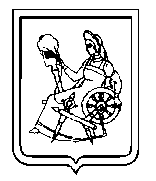 Администрация города ИвановаИвановской областиУПРАВЛЕНИЕ МУНИЦИПАЛЬНОГО ЗАКАЗА153000, г. Иваново, пл. Революции, д. 6, тел. (4932) 59-45-33Муниципальное казенное учреждение «Управление делами Администрации города Иванова»

________________________________________      М.П.                                                    подписьЧАСТЬ IЭЛЕКТРОННЫЙ АУКЦИОНРАЗДЕЛ I.1.Приглашение к участию в электронном аукционе3РАЗДЕЛ I.2.Общие условия проведения электронного аукциона4РАЗДЕЛ I.3.Информационная карта электронного аукциона16РАЗДЕЛ I.4.Рекомендуемые формы и документы для заполнения участниками электронного аукциона25ЧАСТЬ IIПРОЕКТ КОНТРАКТА (МУНИЦИПАЛЬНЫЙ КОНТРАКТ, ГРАЖДАНСКО-ПРАВОВОЙ ДОГОВОР)29ЧАСТЬ IIIОПИСАНИЕ ОБЪЕКТА ЗАКУПКИ41№п/пСсылка на пункт Раздела 1.2. «Общие условия проведения электронного  аукциона»Наименование пунктаТекст пояснений1Пункт 1.3.1Наименование ЗаказчикаМуниципальное казенное учреждение "Управление делами Администрации города Иванова"1Пункт 1.3.1Место нахождения/почтовый адрес153000, Российская Федерация, Ивановская область, Иваново г, пр-кт Фридриха Энгельса, 1, оф.317 
(153000, Российская Федерация, Ивановская область, Иваново г, Шереметевский проспект, 1, 317 )1Пункт 1.3.1Адрес электронной почтыuprdeladm2@345000.ru1Пункт 1.3.1Номер  контактного телефона7-4932-326347
1Пункт 1.3.1Ответственное должностное лицоБакланов Максим Александрович2Контрактная служба /контрактный управляющийБакланов Максим Александрович 3Пункт 1.3.2Уполномоченныйорган, в соответствии со статьей 26 Закона № 44-ФЗ Администрация города Иванова в лице управления муниципального заказа.Место нахождения, почтовый адрес: РФ, 153000, Ивановская обл., г. Иваново, пл. Революции, д. 6, к. 504.Адрес электронной почты: mz-kon@ivgoradm.ru4Пункт4.1.2Адрес электронной площадки в информационно-телекоммуникационной сети «Интернет»www.rts-tender.ru5Используемый способ определения поставщиков (подрядчиков, исполнителей)Электронный аукцион6Пункт 1.4.1Наименование и описание объекта закупкиОказание услуг по техническому обслуживанию и ремонту служебных автомобилей.В соответствии с частью III «Описание объекта закупки» документации об электронном аукционе 7Пункт1.4.2Условия поставки товара, выполнения работ, оказания услугУслуги должны быть оказаны в установленные сроки в полном объеме в соответствии с проектом Контракта и условиями, указанными в части ІІІ «Описание объекта закупки» документации об аукционе в электронной форме8Пункт 1.4.2Место доставки товара, выполнения работ, оказания услугпо адресу Исполнителя - на его производственных площадях, расположенных на территории района города Иванова Ивановской области9Пункт 1.4.2Срок поставки товара, срок завершения работ, график оказания услугс момента заключения контракта до 31.12.2014 г.Сроки выполнения отдельных видов работ не должны превышать сроков (со дня приемки Исполнителем транспортного средства на СТОА) установленных п.4 Технического задания части III «Описание объекта закупки»10Пункт 1.5.1Начальная (максимальная) цена контракта850 000,00 руб. Общая начальная (максимальная) цена запасных частей и единицы услуги по техническому обслуживанию и (или) ремонту:  6 809 080,00рублей.Начальная (максимальная) цена запасных частей: 6 808 180,00 рублей, в соответствии с перечнем запасных частей и расходных материалов (Приложение №1 к части III «Описание объекта закупки»).Начальная (максимальная) цена единицы услуги (одного нормо-часа) по всем видам услуг в ходе исполнения контракта – 900,00 рублей.10Обоснование начальной (максимальной) цены контрактаНачальная (максимальная) цена контракта определена посредством применения метода сопоставимых рыночных цен (анализа рынка). Обоснование начальной (максимальной) цены контракта представлено в части III «Описание объекта закупки» документации об аукционе в электронной форме11Пункт 1.6.1Источник финансированияБюджет города Иванова 12Информация о валюте, используемой для формирования цены контракта и расчетов с  поставщиками (подрядчиками, исполнителями)российский рубль13Порядок применения официального курса иностранной валюты к рублю Российской Федерации, установленного Центральным банком Российской Федерации и используемого при оплате контрактаНе предусмотрен14Пункт 1.5.2Порядок формирования  цены контрактаЦена контракта включает все расходы Исполнителя, необходимые для осуществления им своих обязательств по Контракту в полном объеме и надлежащего качества, в том числе все подлежащие к уплате налоги (в том числе НДС), сборы и другие обязательные платежи, стоимость материалов, оборудования и иных товаров, необходимых для оказания услуг.Цена контракта является твердой и определяется на весь срок исполнения контракта15Пункт 5.2.4Величина понижения начальной (максимальной) цены контракта («шаг аукциона»)«Шаг аукциона» составляет от 0,5 % до 5 % начальной (максимальной) цены контракта.16Возможность заказчика изменить условия контрактаОсуществляется в соответствии с требованиями Закона № 44-ФЗ.Изменение существенных условий контракта при его исполнении допускается по предложению заказчика, в случае увеличения предусмотренного объема оказываемых услуг не более чем на десять процентов или уменьшения предусмотренного контрактом объема оказываемых услуг не более чем на десять процентов. При этом по соглашению сторон допускается изменение цены контракта пропорционально дополнительному объему услуг, исходя из установленной в контракте цены единицы услуги, но не более чем на десять процентов цены контракта. При уменьшении предусмотренного контрактом объема услуг стороны контракта обязаны уменьшить цену контракта исходя из цены единицы услуги. Контракт может быть изменен по соглашению сторон при снижении цены контракта без изменения предусмотренных контрактом объема услуг, качества оказываемых услуг и иных условий контракта.17Пункт 1.6.1Порядок и срок оплаты контрактаРасчет за оказанные услуги, осуществляется в рублях путем перечисления Заказчиком денежных средств на расчетный счет Исполнителя на основании подписанных Актов об оказанных услугах и представленных Исполнителем счетов-фактур. Оплата производится до 31.12.2014 г. Оплата оказанных услуг осуществляется по цене  единицы услуги (норма-часа), указанного в п. 2.2 контракта исходя из объема фактически оказанной услуги, а также по цене каждой запасной части к технике исходя из количества запасных частей, поставки которых будут осуществлены в ходе исполнения контракта, но в размере, не превышающем  начальной (максимальной) цены контракта.18Пункт1.7.5Требования к участникам электронного аукционаУчастник электронного аукциона должен соответствовать следующим единым требованиям:1) правомочность участника электронного аукциона заключать контракт;2) непроведение ликвидации участника электронного  аукциона - юридического лица и отсутствия решения арбитражного суда о признании участника электронного аукциона - юридического лица или индивидуального предпринимателя несостоятельным (банкротом) и об открытии конкурсного производства;3) неприостановление деятельности участника электронного аукциона в порядке, установленном Кодексом Российской Федерации об административных правонарушениях, на дату подачи заявки на участие в электронном аукционе;4) отсутствие у участника электронного аукциона недоимки по налогам, сборам, задолженности по иным обязательным платежам в бюджеты бюджетной системы Российской Федерации (за исключением сумм, на которые предоставлены отсрочка, рассрочка, инвестиционный налоговый кредит в соответствии с законодательством Российской Федерации о налогах и сборах, которые реструктурированы в соответствии с законодательством Российской Федерации, по которым имеется вступившее в законную силу решение суда о признании обязанности заявителя по уплате этих сумм исполненной или которые признаны безнадежными к взысканию в соответствии с законодательством Российской Федерации о налогах и сборах) за прошедший календарный год, размер которых превышает двадцать пять процентов балансовой стоимости активов участника аукциона, по данным бухгалтерской отчетности за последний отчетный период. Участник аукциона считается соответствующим установленному требованию в случае, если им в установленном порядке подано заявление об обжаловании указанных недоимки, задолженности и решение по такому заявлению на дату рассмотрения заявки на участие в определении поставщика (подрядчика, исполнителя) не принято;5) отсутствие у участника электронного аукциона - физического лица либо у руководителя, членов коллегиального исполнительного органа или главного бухгалтера юридического лица - участника аукциона судимости за преступления в сфере экономики (за исключением лиц, у которых такая судимость погашена или снята), а также неприменение в отношении указанных физических лиц наказания в виде лишения права занимать определенные должности или заниматься определенной деятельностью, которые связаны с поставкой товара, выполнением работы, оказанием услуги, являющихся объектом осуществляемой закупки, и административного наказания в виде дисквалификации;6) отсутствие между участником электронного аукциона и заказчиком конфликта интересов, под которым понимаются случаи, при которых руководитель заказчика, член комиссии по осуществлению закупок, руководитель контрактной службы заказчика, контрактный управляющий состоят в браке с физическими лицами, являющимися выгодоприобретателями, единоличным исполнительным органом хозяйственного общества (директором, генеральным директором, управляющим, президентом и другими), членами коллегиального исполнительного органа хозяйственного общества, руководителем (директором, генеральным директором) учреждения или унитарного предприятия либо иными органами управления юридических лиц - участников электронного аукциона, с физическими лицами, в том числе зарегистрированными в качестве индивидуального предпринимателя, - участниками электронного аукциона либо являются близкими родственниками (родственниками по прямой восходящей и нисходящей линии (родителями и детьми, дедушкой, бабушкой и внуками), полнородными и неполнородными (имеющими общих отца или мать) братьями и сестрами), усыновителями или усыновленными указанных физических лиц. Под выгодоприобретателями для целей настоящей статьи понимаются физические лица, владеющие напрямую или косвенно (через юридическое лицо или через несколько юридических лиц) более чем десятью процентами голосующих акций хозяйственного общества либо долей, превышающей десять процентов в уставном капитале хозяйственного общества;7) отсутствие в реестре недобросовестных поставщиков (подрядчиков, исполнителей) информации об участнике закупки, в том числе информации об учредителях, о членах коллегиального исполнительного органа, лице, исполняющем функции единоличного исполнительного органа участника закупки - юридического лица.19Пункт 1.7.6Дополнительные требования к участникам электронного аукционаНе установлены20Пункт 1.9.16.3.1Преимущества, предоставляемые заказчиком в соответствии со статьями 28-30 Закона № 44-ФЗ Не установлены21Пункт1.10Условия, запреты и ограничения допуска товаров, происходящих из иностранного государства или группы иностранных государств, работ, услуг, соответственно выполняемых, оказываемых иностранными лицамине установлены22Пункт 3.2Требования к содержанию и составу заявки на участие в электронном аукционе Заявка на участие в электронном аукционе должна состоять из двух частей.Первая часть заявки на участие в электронном аукционе должна содержать согласие участника такого аукциона на оказание услуг на условиях, предусмотренных документацией об электронном аукционе:Примечание: первую часть заявки рекомендуется представить по Форме № 1 раздела 1.4 части I «Электронный аукцион» документации об электронном аукционе.Вторая часть заявки на участие в электронном аукционе должна содержать следующие документы и информацию:Наименование, фирменное наименование (при наличии), место нахождения, почтовый адрес (для юридического лица), фамилия, имя, отчество (при наличии), паспортные данные, место жительства (для физического лица), номер контактного телефона, идентификационный номер налогоплательщика участника электронного аукциона или в соответствии с законодательством соответствующего иностранного государства аналог идентификационного номера налогоплательщика участника электронного аукциона (для иностранного лица), идентификационный номер налогоплательщика учредителей, членов коллегиального исполнительного органа, лица, исполняющего функции единоличного исполнительного органа участника электронного аукциона.Примечание: указанные сведения рекомендуется предоставить в виде анкеты участника электронного аукциона (Форма № 2 раздела 1.4 части I «Электронный аукцион» документации об электронном аукционе).2. Документы или копии документов, подтверждающих правомочность участника электронного аукциона заключить контракт.3. Декларация о соответствии участника такого аукциона требованиям, установленным пунктами 3-5, 7, 9 части 1 статьи 31 Закона № 44-ФЗ (подпункты 2-6 пункта 18 раздела 1.3 «Информационная карта электронного аукциона» части I «Электронный аукцион» документации об электронном аукционе).Примечание: рекомендуется предоставить по Форме №2 раздела 1.4 части I «Электронный аукцион» документации об электронном аукционе.4. Решение об одобрении или о совершении крупной сделки либо копия данного решения в случае, если требование о необходимости наличия данного решения для совершения крупной сделки установлено федеральными законами и иными нормативными правовыми актами Российской Федерации и (или) учредительными документами юридического лица и для участника электронного аукциона заключаемый контракт или предоставление обеспечения заявки на участие в электронном аукционе, обеспечения исполнения контракта является крупной сделкой23Пункт 4.1 Срок, место и порядок подачи заявок участников электронного аукциона Части заявки на участие в электронном аукционе, подаваемые участником такого аукциона, должны содержать сведения в соответствии с настоящей Информационной картой.Подача заявок на участие в электронном аукционе осуществляется только лицами, получившими аккредитацию на электронной площадке.Участник электронного аукциона вправе подать заявку на участие в электронном аукционе в любое время с момента размещения извещения о его проведении до предусмотренных документацией о таком аукционе даты и времени окончания срока подачи на участие в таком аукционе заявок.Заявка на участие в электронном аукционе направляется участником такого аукциона оператору электронной площадки в форме двух электронных документов, содержащих обе части заявки. Указанные электронные документы подаются одновременно.Участник электронного аукциона вправе подать только одну заявку на участие в таком аукционе в отношении каждого объекта закупки.24Пункт 4.3.1Размер обеспечения заявок на участие в электронном аукционе1 % начальной (максимальной) цены контракта.Примечание: Участие в электронном аукционе возможно при наличии на лицевом счете участника закупки, открытом для проведения операций по обеспечению участия в таком аукционе на счете оператора электронной площадки, денежных средств, в отношении которых не осуществлено блокирование операций по лицевому счету в размере не менее чем размер обеспечения заявки на участие в таком аукционе, предусмотренный настоящей документацией25Пункт2.2Порядок, дата начала и окончания cрока предоставления участникам электронного аукциона  разъяснений положений документации об электронном аукционе Начало предоставления разъяснений: 17.04.2014Окончание предоставления разъяснений: 21.04.2014.Любой участник электронного аукциона, получивший аккредитацию на электронной площадке, вправе направить на адрес электронной площадки, на которой планируется проведение такого аукциона, запрос о даче разъяснений положений документации о таком аукционе. При этом участник такого аукциона вправе направить не более чем три запроса о даче разъяснений положений данной документации в отношении одного такого аукциона. В течение одного часа с момента поступления указанного запроса он направляется оператором электронной площадки заказчику.В течение двух дней с даты поступления от оператора электронной площадки запроса заказчик размещает в единой информационной системе разъяснения положений документации об электронном аукционе с указанием предмета запроса, но без указания участника такого аукциона, от которого поступил указанный запрос, при условии, что указанный запрос поступил заказчику не позднее чем за три дня до даты окончания срока подачи заявок на участие в таком аукционе.Примечание: запрос о даче разъяснений положений документации об электронном аукционе рекомендуется представить  по Форме № 3 раздела 1.4 «Рекомендуемые формы и документы для заполнения участниками электронного аукциона» части I «Электронный аукцион» документации об электронном аукционе.26Пункт 4.1Дата и время окончания срока подачи заявок на участие в электронном аукционе 25.04.2014 08:0027Пункт 5.1Дата окончания срока рассмотрения заявок на участие в электронном аукционе28.04.201428Пункт 5.2Дата проведения электронного аукциона05.05.201429Пункт 6.2Размер обеспечения исполнения контракта15 % начальной (максимальной) цены контракта.В случае, установленном ст. 37 Закона № 44-ФЗ в размере, предусмотренном данной статьей.29Пункт 6.2Реквизиты для перечисления обеспечения исполнения контрактаФинансово-казначейское управление Администрации города Иванова (МКУ «Управление делами Администрации города Иванова»)ИНН 3728013473  КПП  370201001	ОГРН 1023700560740р/с 40302810000005000036 в ОТДЕЛЕНИЕ ИВАНОВО г.Иваново БИК 042406001л/с 00799456030Пункт 6.2Срок и порядок предоставления обеспечения исполнения контракта, требования к обеспечению исполнения контрактаКонтракт заключается после предоставления участником электронного аукциона, с которым заключается контракт в срок, установленный для заключения контракта банковской гарантии, выданной банком в соответствии со статьей 45 Закона № 44-ФЗ или внесения денежных средств в размере обеспечения исполнения контракта, указанном в пункте 29 настоящей информационной карты. Способ обеспечения исполнения контракта определяется участником электронного аукциона, с которым заключается контракт, самостоятельно31Пункт 6.1Срок, в течение которого победитель электронного аукциона или иной участник, с которым заключается контракт при уклонении победителя такого аукциона от заключения контракта, должен подписать контракт В течение пяти дней с даты размещения заказчиком в единой информационной системе проекта контракта, в соответствии с требованиями закона № 44-ФЗ.32Пункт 6.2.36.2.4Условия признания победителя электронного или иного участника такого аукциона уклонившимся от заключения контрактаВ случае непредоставления участником электронного аукциона, с которым заключается контракт, обеспечения исполнения контракта в срок, установленный для заключения контракта, такой участник считается уклонившимся от заключения контракта.Победитель электронного аукциона признается уклонившимся от заключения контракта в случае, если в сроки, предусмотренные пунктом 31 настоящей информационной карты, он не направил заказчику проект контракта, подписанный лицом, имеющим право действовать от имени победителя такого аукциона, или направил протокол разногласий по истечении тринадцати дней с даты размещения в единой информационной системе протокола подведения итогов такого аукциона, или не исполнил требования, предусмотренные статьей 37 Закона № 44-ФЗ (в случае снижения при проведении такого аукциона цены контракта на двадцать пять процентов и более от начальной (максимальной) цены контракта)33Информация о возможности одностороннего отказа от исполнения контрактаЗаказчик вправе принять решение об одностороннем отказе от исполнения контракта по основаниям, предусмотренным Гражданским кодексом Российской Федерации для одностороннего отказа от исполнения отдельных видов обязательств в соответствии со статьей 95 Закона № 44-ФЗ 34Требования к гарантийному сроку товара, работы, услуги и (или) объему предоставления гарантий их качества, к гарантийному обслуживанию товара, к расходам на эксплуатацию товара, к обязательности осуществления монтажа и наладки товара, к обучению лиц, осуществляющих использование и обслуживание товараТребования к гарантийному сроку указаны в п.5 части III «Описание объекта закупки» документации об открытом аукционе в электронной форме.1.Наименование, фирменное наименование (при наличии) участника электронного аукциона 2.Место нахождения участника электронного аукционаЮридический адрес: 3.Почтовый адрес участника электронного аукционаАдрес:4.Номер контактного телефона (факса)5.ИНН участника электронного аукциона или в соответствии с законодательством соответствующего иностранного государства аналог идентификационного номера налогоплательщика участника такого аукциона (для иностранного лица)6.ИНН учредителей7.ИНН членов коллегиального исполнительного органа8.ИНН лица, исполняющего функции единоличного исполнительного органа участника электронного аукциона1.Фамилия, имя, отчество (при наличии)2.Паспортные данныесерия                 номервыдан3.Место  жительстваАдрес 4.Номер контактного телефона5.ИНН участника электронного аукциона или в соответствии с законодательством соответствующего иностранного государства аналог идентификационного номера налогоплательщика участника такого аукциона (для иностранного лица)№ п/пРаздел документации об электронном аукционе Ссылка на пункт документации об электронном аукционе, положения которой следует разъяснитьСодержание запроса на разъяснение положений документации об электронном  аукционе 1234Заказчик:МКУ «Управление делами Администрации города Иванова». Иваново, Шереметевский пр., д.1, ИНН 3728013473, КПП 370201001,ОГРН 1023700560740,р/сч 40101810700000010001 в ГРКЦ ГУ Банка России по Ив.обл., БИК 042406001 Получатель: УФК по Ивановской области (МКУ «Управление делами Администрации города Иванова»)Исполнитель:№Модель автомобиляГос. рег. знакИдентификационный номер (vin)Год выпуска12345Ауди А6А 014 МОWAUZZZ4GXEN0401032013Ауди А6М 545 НОWAUZZZ4FX8N1703932008Ауди А6А 114 МОXW8ZZZ4F5AG0003772010Шевроле КланН 539 МКXUUNF197JBC0100802011Хендэ СонатаА 401 МОX7MEM41HP8MO419782008Рено ЛоганА 549 ААX7LLSRB1HAH3322212010Рено ЛоганА 203 МОХ7LLSRAAH8H1913502008Рено ЛоганА 267 МОX7LLSRABH9H2555152009ГАЗ 2705А 216 МОХТН 270500102061772001Шевроле КланА 884 ВВXUUNF197JBC0096822011ГАЗ 32213А 562 ААХ96322130806292572008Шевроле КрузА 757 ААXUFJF695JC30426192012Рено ЛоганА 524 ААX7LLSRAHH6H0185222006Рено ЛоганА 731 ААX7LLSRB1HAH3051522010Шевроле Нива, 212300A 315 MOX9L212300802031242007Рено Меган IIA 165 AAVF1LM1BOH376470162007ГАЗ 31105 (крайслер)А 213 МОХ96311050714024282007Шевроле КланН 843 КМXUUNF197JBC0125702011Рено Меган IIA 221 МОVF1LM1BOH375477472007Рено ЛоганА 214 МОХ7LLSRAAH8H1913512008Рено Меган IIA 215 МОVF1LM1BOH379931452007Хендэ СонатаА 561 ААX7MEM41HP8MO385092007Хендэ СонатаА 201 МОX7MEM41HP8MO373532008Форд ТранзитА 209 МОWFOHXXGBVHSL484021995ГАЗ 2217А 394 ААХ96221700604329192005Хендэ СонатаА 072 МОX7MEM41HP8MO414662008ГАЗ 31105 (крайслер)А 217 МОХ96311050713615212007Рено ЛоганА 187 АА X7LLSRAHH6H0172042006Хендэ СонатаH 331 OXX7MEM41HPBM0508862011Тойота КэмриА 093 ААJTNBE40KX030231702006Шевроле КланН 067 ХМXUUNF197JCC0004752012Рено ФлюенсН 399 ТТVF1LZBR05469485422012Рено ДастерА 971 СНX7LHSRDJN487437422013Шкода октавия А 314 МОXW8CK41Z3DK2348682012ЗАКАЗЧИК                                                 Директор МКУ «Управление делами Администрации города Иванова»                   ____________________ Е.И. Кодаченеко      «___»______________2014 г.                          М.П.                                                                           ИСПОЛНИТЕЛЬ_______________________ /                       / «___»______________2014 г.                          М.П.                                                                           №Наименование запасных частей и расходных материаловМарка автомобиляМарка автомобиляМарка автомобиляМарка автомобиляМарка автомобиляМарка автомобиляМарка автомобиляМарка автомобиля№Наименование запасных частей и расходных материаловАуди А6Форд ТранзитХендэ СонатаРено МеганРено ЛоганГАЗ 31105ГАЗ 31105 (крайслер)ГАЗ 2705Тойота КамриШевроле Клан№Наименование запасных частей и расходных материаловоригиналоригиналоригиналоригиналоригиналоригиналоригиналоригиналоригиналоригинал№Наименование запасных частей и расходных материаловСтоимость в рублях за единицуСтоимость в рублях за единицуСтоимость в рублях за единицуСтоимость в рублях за единицуСтоимость в рублях за единицуСтоимость в рублях за единицуСтоимость в рублях за единицуСтоимость в рублях за единицуСтоимость в рублях за единицуСтоимость в рублях за единицу1Колодки тормозные передние2Колодки тормозные задние3Диски тормозные передние, 2шт4Диски тормозные задние, 2шт5Суппорт тормозной передний6Суппорт тормозной задний7Шланг тормозной передний8Шланг тормозной задний9Болт направляющий10Жидкость тормозная11Трубка тормозной системы (металлическая)12Радиатор охлаждения двигателя13Вода дистилированная14Антифриз , 1л15Термостат16Помпа17Патрубки системы охлаждения (компл)18Хомуты (компл)19Радиатор кондиционера20Испаритель кондиционера21Фильтр осушитель кондиционера22Вентилятор кондиционера23Фильтр салонный24Шланги (компл)25Комплект ГРМ26Ремень навесного оборудования (комплект)27Ролик натяжной ремня навесного оборудования28Ролик обводной ремня навесного оборудования29Клапан выпускной (комплект)30Клапан впускной (комплект)31Выпускной коллектор32Впускной коллектор33Приемная труба34Глушитель35Прокладки двигателя36Масло двигателя37Сальник коленвала 38Резонатор39Насос топливный40Топливопровод41Фильтр масляный42Фильтр воздушный43Фильтр топливный44Рычаг нижний передний45Стойка переднего стабилизатора46Стойка правая47Стойка левая48Втулки переднего стабилизатора49Подшипник ступичный, передний50Амортизатор передний51Передняя ступица52Сайлентблок рычага53Сайлентблок подрамника54Рессора передняя55Рычаг задний поперечный, верхний56Стойка заднего стабилизатора57Задняя ступица58Втулки рессорные задние (комплект)59Рессора задняя60Втулки заднего стабилизатора61Подшипник ступичный, задний62Амортизатор задний63Наконечник рулевой тяги64Тяга рулевая65Рейка рулевая с электро усилителем руля66Рейка рулевая с гидро усилителем руля67Пыльник рулевой рейки68Насос ГУР69Жидкость ГУР, 1л70Муфта сцепления (в сборе)71ШРУС72Пылник ШРУСа73Первичный вал КПП74Вторичный вал КПП75Рем комплект КПП (подшипники, сальники)76Крестовина77Главная передача78Подшипник полуоси79Сальник полуоси80Эл. блок управление ДВС81Генератор82Аккумулятор83Свеча зажигания84Датчик ABS, передний85Датчик ABS, задний86Лампа фары87Лампа габаритов88Датчик температуры89Мотор отопителя салона90Датчик детонации91Переключатель подрулевой92Катушка зажигания93Датчик положения распредвала94Датчик кислорода95Стекло лобовое96Щетка стеклоочистителя97Бак топливный98Брызговики (комплект)99Бампер передний100Диск колесаЗАКАЗЧИК                                                 Директор МКУ «Управление делами Администрации города Иванова»                   __________________ Е.И. Кодаченеко      «___»______________2014 г.                          М.П.                                                                           ИСПОЛНИТЕЛЬ_______________________ «___»______________2014 г.                          М.П.                                   Наименование выполненных работ, запасных частей и материаловЦенаКол-воЕд. изм.Сумма12345ЗАКАЗЧИК                                                 Директор МКУ «Управление делами Администрации города Иванова»    ____________________ Е.И.Кодаченко         «___»______________2013 г.                          М.П.                                                                                    ИСПОЛНИТЕЛЬ_______________________ «___»______________2013 г.                          М.П.                                                                           № п/п№ п/пУчастники исследования11Источник №122Источник №23Источник№3Источник№3№ п/пНаименование услугиИсточник № 1 Источник № 2Источник №3Средняя цена, руб.Стоимость 1 нормо-часа на оказание услуг по техническому обслуживанию и ремонту служебных автомобилей900,0850,0950,0900,0Итоговая начальная (максимальная) цена  норма/часа на оказание услуг равна 900,00 руб.Итоговая начальная (максимальная) цена  норма/часа на оказание услуг равна 900,00 руб.Итоговая начальная (максимальная) цена  норма/часа на оказание услуг равна 900,00 руб.Итоговая начальная (максимальная) цена  норма/часа на оказание услуг равна 900,00 руб.Итоговая начальная (максимальная) цена  норма/часа на оказание услуг равна 900,00 руб.Итоговая начальная (максимальная) цена  норма/часа на оказание услуг равна 900,00 руб.Наименование товара Ед.  изм.Цена участника исследования,     руб. Цена участника исследования,     руб. Цена участника исследования,     руб. Среднерыночная цена товара, руб.Наименование товара Ед.  изм.№ 1№ 2№ 3Среднерыночная цена товара, руб.Запасные части и эксплуатационные жидкостишт.6 768 180,006 848 180,006 808 180,006 808 180,00Начальная (максимальная) цена запасных частей и эксплуатационных жидкостей Начальная (максимальная) цена запасных частей и эксплуатационных жидкостей Начальная (максимальная) цена запасных частей и эксплуатационных жидкостей Начальная (максимальная) цена запасных частей и эксплуатационных жидкостей Начальная (максимальная) цена запасных частей и эксплуатационных жидкостей 6 808 180,00№Наименование запасных частей и расходных материаловМарка автомобиляМарка автомобиляМарка автомобиляМарка автомобиляМарка автомобиляМарка автомобиляМарка автомобиляМарка автомобиля№Наименование запасных частей и расходных материаловАуди А6Форд ТранзитХендэ СонатаРено МеганРено ЛоганГАЗ 31105ГАЗ 31105 (крайслер)ГАЗ 2705Тойота КамриШевроле Клан№Наименование запасных частей и расходных материаловоригиналоригиналоригиналоригиналоригиналоригиналоригиналоригиналоригиналоригинал1Колодки тормозные передние6500,002670,003220,004350,001810,00600,00600,00600,003400,001720,002Колодки тормозные задние3950,007080,002120,003650,001960,00850,00850,001250,002300,001970,003Диски тормозные передние, 2шт11970,004550,005730,006030,006630,002250,002250,002250,0012050,004950,004Диски тормозные задние, 2шт9130,006430,003850,0010230,0013120,002440,002440,002440,0010550,005650,005Суппорт тормозной передний12450,0018780,004490,0012530,0010250,001945,001945,001945,0019850,004830,006Суппорт тормозной задний19000,004210,004040,0014050,004730,002550,002550,002550,0016950,006750,007Шланг тормозной передний1830,003480,001020,002090,002250,00160,00160,00160,002350,002020,008Шланг тормозной задний1510,002690,001120,002180,002590,00160,00160,00160,002700,001720,009Болт направляющий900,00550,00500,00700,00700,00300,00300,00300,00500,00450,0010Жидкость тормозная2000,001000,00950,001250,001250,00400,00400,00400,001500,00950,0011Трубка тормозной системы (металлическая)1950,006110,00970,006890,004940,00500,00500,00500,004550,004650,0012Радиатор охлаждения двигателя11230,0018950,005190,0018770,0010050,004250,004250,004250,0019950,007100,0013Вода дистилированная370,00370,00370,00370,00370,00370,00370,00370,00370,00370,0014Антифриз , 1л2650,002250,002000,002300,002300,001200,001200,001200,002000,001550,0015Термостат3000,001030,00350,006320,001870,00230,001085,00230,001150,00520,0016Помпа5410,003740,002060,003940,003950,001420,001420,001420,005030,002750,0017Патрубки системы охлаждения (компл)7910,005550,002510,005950,004850,00335,00460,00445,008950,005080,0018Хомуты (компл)950,00750,00650,00750,00750,00250,00250,00250,00950,00750,00   19Радиатор кондиционера14690,0015890,0011990,0031350,0012660,0015550,0015550,0015550,0027850,0017830,0020Испаритель кондиционера16350,0042650,0011380,0036650,009850,0012450,0012450,0012450,0019710,0011350,0021Фильтр осушитель кондиционера2670,007470,003920,006590,006590,003450,003450,003450,006630,007450,0022Вентилятор кондиционера9020,004730,004660,006940,006940,005450,005450,005450,007850,006150,0023Фильтр салонный2190,001070,001180,001210,001300,00170,00170,00170,002030,001030,0024Шланги (компл)6030,006500,003810,006850,003650,00750,00750,00750,005900,004280,0025Комплект ГРМ105640,0030230,004430,004140,003550,003900,003500,003900,0016650,004750,0026Ремень навесного оборудования (комплект)1630,001930,001700,001730,001760,00550,00550,00550,003300,001350,0027Ролик натяжной ремня навесного оборудования2210,0012110,001500,003850,003160,00630,00995,00630,002390,001720,0028Ролик обводной ремня навесного оборудования2030,002030,001700,001590,001590,001365,001365,001365,001170,001500,0029Клапан выпускной (комплект)18730,007230,006610,004730,008740,001370,007000,001370,007500,002290,0030Клапан впускной (комплект)18730,007230,006610,004730,008740,001665,007000,001665,004900,001390,0031Выпускной коллектор21730,0021730,009450,0013450,0013620,003110,0017850,003110,0033600,004880,0032Впускной коллектор39610,0018440,006290,008650,005950,003110,009900,003110,0023320,0018260,0033Приемная труба145050,0033410,0015870,009940,0022090,001120,0010190,001570,0031650,008950,0034Глушитель34800,0010700,006780,0017350,004630,001100,001860,001610,0012950,0013250,0035Прокладки двигателя4600,004000,003850,004600,003250,001000,003700,001000,004850,003550,0036Масло двигателя2750,001950,002250,002300,002300,001550,001550,001550,002650,001700,0037Сальник коленвала 1950,001000,00950,00900,00900,00250,00250,00250,00900,00800,0038Резонатор35350,0013590,008990,007310,005390,001110,002430,001110,0010350,009850,0039Насос топливный16030,0026750,005100,008370,0016450,001900,002620,00720,0014550,009050,0040Топливопровод11330,004330,003350,005510,004250,00810,004000,00810,00800,006500,0041Фильтр масляный1300,00500,00650,00500,00500,00300,00500,00300,00570,00300,0042Фильтр воздушный1630,001700,001300,001760,001670,00250,00350,00250,00940,00430,0043Фильтр топливный2110,001840,001760,001660,001660,00500,001000,00500,001020,00430,0044Рычаг нижний передний11250,005700,004130,005850,006160,003730,003730,003730,009690,003250,0045Стойка переднего стабилизатора2480,002330,00640,003390,001230,00590,00590,00590,002260,00760,0046Стойка правая2480,002330,00640,003390,001230,00590,00590,00590,002000,001900,0047Стойка левая2480,002330,00640,003390,001230,00590,00590,00590,002000,001900,0048Втулки переднего стабилизатора1690,00770,001260,001030,001500,00250,00250,00250,00590,00290,0049Подшипник ступичный, передний5230,004000,002330,003800,003520,00700,00700,00665,003010,002630,0050Амортизатор передний8940,007540,003880,004400,002860,001260,001260,001150,007610,004410,0051Передняя ступица7420,004930,001930,007560,002260,001670,001670,001980,004830,001920,0052Сайлентблок рычага1550,001450,001400,001400,001400,00550,00550,00550,001600,001250,0053Сайлентблок подрамника4500,002300,002900,003500,003490,001130,001130,001130,003300,003000,0054Рессора передняя5460,006030,003840,008630,005240,003110,003110,003110,005340,003550,0055Рычаг задний поперечный, верхний6650,0038270,002300,003950,003190,001000,001000,001000,003730,002150,0056Стойка заднего стабилизатора2330,002400,001730,002250,002150,00850,00850,00850,002370,001720,0057Задняя ступица8340,0025880,003350,008350,003410,001900,001900,001900,0014150,002100,0058Втулки рессорные задние (комплект)3890,006370,003610,008610,006150,00530,00530,001130,006000,003000,0059Рессора задняя5550,0020400,002840,008430,008150,002570,002570,003890,008150,008000,0060Втулки заднего стабилизатора1000,001570,00900,001000,00890,00400,00400,00400,00370,00340,0061Подшипник ступичный, задний5580,004730,005600,003540,002660,00830,00830,00830,0014150,002100,0062Амортизатор задний5350,006500,004850,005040,003020,001335,001335,001260,007250,004640,0063Наконечник рулевой тяги3080,002180,001810,003730,002930,00600,00600,00600,002890,002020,0064Тяга рулевая3150,003300,001980,002180,001900,001550,001550,001550,003730,002150,0065Рейка рулевая с электро усилителем руля79520,0069850,0024550,0058250,0049550,0019550,0019550,0019550,0071550,0025950,0066Рейка рулевая с гидро усилителем руля78550,0067900,0021340,0055050,0045130,0019050,0019050,0019050,0062550,0022630,0067Пыльник рулевой рейки1940,001940,001530,002100,001430,00550,00550,00550,001000,00950,0068Насос ГУР11410,0025470,005400,0012350,0018750,003700,003700,003500,0019780,007850,0069Жидкость ГУР, 1л710,00980,00830,00850,00850,00550,00550,00550,00730,00850,0070Муфта сцепления (в сборе)23760,0019470,0016050,0013050,0012750,003610,0012300,003610,0015850,007030,0071ШРУС22450,0017050,009450,0019050,0015550,009350,009350,009350,0033150,0010970,0072Пылник ШРУСа5450,003000,001700,003650,003480,001700,001700,001700,001750,001610,0073Первичный вал КПП22240,0024610,005500,0018250,0015650,002900,009550,002290,0017550,0015650,0074Вторичный вал КПП38100,0022050,0010510,0016350,0015000,002700,0012500,002700,0013650,0014730,0075Рем комплект КПП (подшипники, сальники)22080,0020390,0012350,0019470,0016550,001610,0012380,001610,0018050,0011050,0076Крестовина9010,006500,006300,007550,003600,00610,00610,00610,005450,005000,0077Главная передача137450,00125200,0016550,0026850,0025450,006085,006290,006035,0045050,0013550,0078Подшипник полуоси2320,002240,001900,002020,001640,00530,00530,00530,003650,001730,0079Сальник полуоси660,001030,00430,001030,001470,00270,00270,00270,00730,00440,0080Эл. блок управление ДВС42250,0057050,0063050,0033130,0035890,006850,0015250,006850,0038050,0029050,0081Генератор31560,0020400,0016650,0026650,0020180,004000,0013000,004000,0030860,0012050,0082Аккумулятор8990,005170,0011150,006450,005250,004000,004190,004000,006950,004350,0083Свеча зажигания1020,00700,00610,00730,00600,00425,00790,00425,00570,00520,0084Датчик ABS, передний2810,006450,001630,003810,002530,001250,001250,00670,002390,002180,0085Датчик ABS, задний2810,007400,001630,003810,003290,001250,001250,00680,002620,001940,0086Лампа фары2000,00470,00470,00470,00470,00300,00300,00300,00470,00470,0087Лампа габаритов150,00150,00150,00150,0070,0070,0070,0070,00150,00150,0088Датчик температуры2150,001600,001450,001500,001500,00200,00730,00200,001040,00600,0089Мотор отопителя салона9270,008510,004200,0015310,0014610,00780,002000,00865,007650,006450,0090Датчик детонации2100,001890,003060,003500,003340,00580,002300,00580,002030,001560,0091Переключатель подрулевой5110,003690,002240,0014350,005120,00950,00950,00950,005330,002830,0092Катушка зажигания1890,007540,002730,004670,004290,00385,003270,00385,005370,004110,0093Датчик положения распредвала1700,001550,001630,003250,001900,002670,002670,002670,001790,001720,0094Датчик кислорода6940,004850,003250,0010260,003250,003250,003250,003250,005810,003090,0095Стекло лобовое38090,0019850,0014880,0016850,009000,004000,004000,004000,0018650,0014050,0096Щетка стеклоочистителя2800,001950,001850,002000,002000,00500,00500,00500,002800,002250,0097Бак топливный19550,0014050,0012550,0015550,0013250,007200,009600,007200,0018950,0017250,0098Брызговики (комплект)11250,004550,004600,004550,003250,001250,001250,001600,004600,004600,0099Бампер передний24580,0016750,007350,0025430,0010480,006500,006500,004500,0019510,0016300,00100Диск колеса5750,004950,003950,004200,004200,002500,002950,002500,004880,003550,00Итого общая начальная (максимальная) цена запасных частей   6 808 180,00 рублей.  Итого общая начальная (максимальная) цена запасных частей   6 808 180,00 рублей.  Итого общая начальная (максимальная) цена запасных частей   6 808 180,00 рублей.  Итого общая начальная (максимальная) цена запасных частей   6 808 180,00 рублей.  Итого общая начальная (максимальная) цена запасных частей   6 808 180,00 рублей.  Итого общая начальная (максимальная) цена запасных частей   6 808 180,00 рублей.  Итого общая начальная (максимальная) цена запасных частей   6 808 180,00 рублей.  Итого общая начальная (максимальная) цена запасных частей   6 808 180,00 рублей.  Итого общая начальная (максимальная) цена запасных частей   6 808 180,00 рублей.  Итого общая начальная (максимальная) цена запасных частей   6 808 180,00 рублей.  